Celestynów, dnia ….. czerwca 2020 r.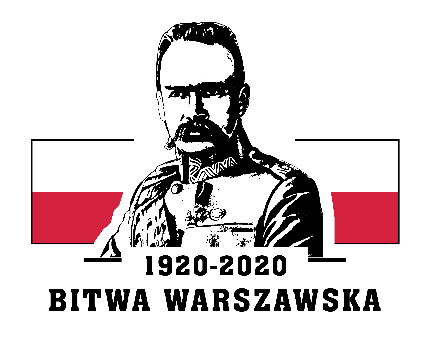 Do wszystkich zainteresowanychDotyczy: postępowania o udzielenie zamówienia publicznego prowadzonego w trybie przetargu nieograniczonego na „Dostawę Indywidualnego Pakietu Medycznego (zestaw komponentów do IPMed oraz torba do IPMed)” – sprawa nr WOFiTM/22/2020/PN Zamawiający na podstawie art. 38 ust. 4 Ustawy z dnia 29 stycznia 2004 r. – Prawo zamówień publicznych (Dz. U. z 2019 r. poz. 1843), dokonuje modyfikacji treści specyfikacji istotnych warunków zamówienia w przedmiotowym postępowaniu.Zmianie ulega Rozdział VII SIWZ– Termin i miejsce wykonania zamówienia i otrzymuje brzmienie:1.	Przedmiot zamówienia objęty zamówieniem gwarantowanym należy dostarczyć do Wojskowego Ośrodka Farmacji Techniki Medycznej ul. Wojska Polskiego 57, 05-430 Celestynów, w terminie nie dłuższym niż 90 dni kalendarzowych licząc od dnia podpisania umowy jednakże nie później niż do dnia 30.11.2020 r. (w zależności od tego, który z w/w terminów upłynie wcześniej).2.	Przedmiot zamówienia objęty zamówieniem opcjonalnym, należy dostarczyć do Wojskowego Ośrodka Farmacji Techniki Medycznej ul. Wojska Polskiego 57, 05-430 Celestynów, w terminie nie dłuższym niż 90 dni kalendarzowych licząc od dnia przedstawienia przez Zamawiającego ilości, z których skorzysta w ramach prawa opcji, jednakże nie później niż do 30.11.2021 r. (w zależności od tego, który z w/w terminów upłynie wcześniej).Zmianie ulega Rozdział XV, pkt. 1 i 5 do SIWZ– Miejsce oraz termin składania 
i otwarcia ofert i otrzymuje brzmienie:Ofertę wraz z wymaganymi dokumentami, oświadczeniami należy złożyć poprzez platformę przetargową, w postaci elektronicznej pod rygorem nieważności opatrzonej podpisem elektronicznym z ważnym kwalifikowanym certyfikatem nie później niż do 14.07.2020 r. godz. 10:00. Wykonawca powinien uwzględnić czas niezbędny na przygotowanie i przesłanie oferty poprzez platformę przetargową. Komisyjne otwarcie ofert odbędzie się w siedzibie Zamawiającego w dniu 
14.07.2020 r. godz. 10:30 budynek nr 2 – sala odpraw. Osoby będące obcokrajowcami, które chcą wejść na teren jednostki muszą spełniać wymagania określone w decyzji 21/MON z 10.02.2012 r. w sprawie planowania i realizowania przedsięwzięć współpracy międzynarodowej w Resorcie Obrony Narodowej.  Zmianie ulega załącznik nr 6 do SIWZ  w części– Procedura badania próbek, Szczegółowa procedura badania Próbki: Opatrunku indywidualnego pkt 4.2 i otrzymuje brzmienie: 4.2 Opatrunek pozostanie na zaopatrzonym żołnierzu przez czas 2 godzin. Zaopatrzony żołnierz przez ten czas będzie pod stałym i bezpośrednim nadzorem komisji przebywał na terenie WOFiTM, w budynku nr 3 w temperaturze pomiędzy 15-30 st.C i w terenie otwartym w tym, na terenie lasu, w warunkach atmosferycznych panujących na zewnątrz. Warunki atmosferyczne zostaną odnotowane w protokole badania. W tym czasie zaopatrzony żołnierz będzie wykonywał normalne czynności służbowe, w tym: siedzenie, chodzenie, składanie się do strzału, czołganie się, zakładanie i zdejmowanie odzieży przeciwchemicznej (FOO1), oraz podlegał procedurom ewakuacji rannego z pola walki.Zamawiający oczekuje, że przez ten czas opatrunek pozostanie na miejscu założenia, nie rozwinie się i będzie pełnił funkcję bezpośredniego ucisku na ranę.Zamawiający uzna, że oferta nie spełnia wymagania SIWZ jeśli:-bandaż elastyczny nie będzie pozwalał na prawidłowe zaopatrzenie rany;-bandaż przypadkowo rozwinie się w czasie zakładania lub po założeniu mimo pracy mechanizmów uniemożliwiających przypadkowe rozwinięcie bandaża;-element pełniący funkcję bezpośredniego ucisku na ranę nie będzie wywierał bezpośredniego ucisku ranę po założeniu opatrunku;-element z tworzywa sztucznego zamocowany do bandaża ułatwiający zakładanie opatrunku jedną ręką, zmianę kierunku bandażowania oraz pełniący funkcję bezpośredniego ucisku na ranę, nie będzie ułatwiał zakładania opatrunku jedną ręką lub nie będzie umożliwiał zmiany kierunku bandażowania lub nie będzie wywierał bezpośredniego ucisku na ranę po założeniu opatrunku.-plastikowa folia nie będzie mogła być użyta jako opatrunek okluzyjny na rany postrzałowe klatki piersiowej- element z tworzywa sztucznego zamocowany do bandaża pełniący funkcję bezpośredniego ucisku na ranę nie będzie wywierał bezpośredniego ucisku na ranę po założeniu opatrunku.Jako prawidłowe zaopatrzenie rany Zamawiający rozumie stan, w którym opatrunek działa zgodnie ze swoim przeznaczeniem, tzn. w warunkach pola walki i w czasie wykonywania zadań bojowych, pozostanie na miejscu założenia, nie rozwinie się i będzie pełnił funkcję bezpośredniego ucisku na ranę (nawet gdy skóra jest brudna, mokra, spocona, owłosiona, na skórze znajduje się krew, zakrzepy, inne płyny fizjologiczne).Zmianie ulega załącznik nr 6 do SIWZ  w części– Procedura badania próbek, Szczegółowa procedura badania Próbki: Opatrunku na rany penetracyjne klatki piersiowej w  pkt 4.2 i otrzymuje brzmienie: 4.2 Opatrunek pozostanie na zaopatrzonym żołnierzu przez czas 2 godzin. Zaopatrzony żołnierz przez ten czas będzie pod stałym i bezpośrednim nadzorem komisji przebywał na terenie WOFiTM, w budynku nr 3 w temperaturze pomiędzy 15-30 st.C i w terenie otwartym w tym, na terenie lasu, w warunkach atmosferycznych panujących na zewnątrz. Warunki atmosferyczne i terenowe zostaną odnotowane w protokole badania. W tym czasie zaopatrzony żołnierz będzie wykonywał normalne czynności służbowe, w tym: siedzenie, chodzenie, składanie się do strzału, czołganie się, zakładanie i zdejmowanie kamizelki kuloodpornej (kamizelka OLV wz. 93), oraz podlegał procedurom ewakuacji rannego z pola walki.Zamawiający oczekuje, że przez ten czas opatrunek pozostanie na miejscu założenia, 
i będzie szczelnie przylegał do skóry, uchwyt (lub uchwyty) będą ułatwiać oddzielenie opatrunku samoprzylepnego od folii osłaniającej, mechanizm wentylowy będzie w pełni funkcjonalny.Zamawiający uzna, że oferta nie spełnia wymagania SIWZ jeśli:-konstrukcja opatrunku nie będzie pozwalać na prawidłowe zaopatrzenie rany penetracyjnej klatki piersiowej;-uchwyt ( lub uchwyty) nie będzie ułatwiać oddzielenia opatrunku samoprzylepnego od folii osłaniającej;-mechanizm wentylowy nie będzie spełniał funkcji zastawki jednokierunkowej;-klej o wysokiej lepkości nie zapewni szczelnego przylegania w  miejscu przyklejenia lub nie zapewni możliwości przyklejenia opatrunku na mokre ciało.Jako prawidłowe zaopatrzenie rany Zamawiający rozumie stan, w którym opatrunek działa zgodnie ze swoim przeznaczeniem, tzn. w warunkach pola walki i w czasie wykonywania zadań bojowych, pozostanie na miejscu założenia, nie rozwinie się i będzie pełnił funkcję bezpośredniego ucisku na ranę (nawet gdy skóra jest brudna, mokra, spocona, owłosiona, na skórze znajduje się krew, zakrzepy, inne płyny fizjologiczne).Zmianie ulega § 3 ust 5 i 6 załącznika nr 8 do SIWZ  - „Projekt” Istotne Postanowienia Umowy, i otrzymuje brzmienie:Wykonawca zobowiązuje się do dostawy kompletnego przedmiotu umowy stanowiącego zamówienie podstawowe (gwarantowane) w terminie 90 dni od dnia podpisania umowy, to jest do dnia………………………… r. jednakże nie później niż do 30.11.2020 r. 
(w zależności od tego, który z w/w terminów upłynie wcześniej).Wykonawca zobowiązuje się do dostawy kompletnego przedmiotu umowy stanowiącego zamówienie realizowane w wyniku prawa opcji w terminie 90 dni od dnia otrzymania zamówienia z prawem opcji, jednakże nie później niż do 30.11.2021 r. (w zależności od tego, który z w/w terminów upłynie wcześniej).Zmianie ulega § 4 ust 6 pkt 8 załącznika nr 8 do SIWZ  - „Projekt” Istotne Postanowienia Umowy, i otrzymuje brzmienie:Zamawiający sprawdzi przedmiot umowy pod względem ilościowym 
i jakościowym w terminie do 7 dni roboczych od dnia rzeczywistej dostawy. Zamawiający zastrzega sobie możliwość przedłużenia terminu do sprawdzenia przedmiotu umowy pod względem ilościowym i jakościowym o maksymalnie 21 dni. W takim przypadku upoważnione osoby ze strony Zamawiającego i Wykonawcy sporządzą i podpiszą jedynie "Protokół depozytowy", którego wzór stanowi załącznik nr 3 do umowy, zaś dopiero po sprawdzeniu przez Zamawiającego asortymentu pod względem ilościowym i jakościowym strony sporządzą i podpiszą "Protokół zdawczo-odbiorczy", którego wzór stanowi załącznik nr 2 do umowy.Zmianie ulega § 10 poprzez dodanie ust 7 do załącznika nr 8 SIWZ  - „Projekt” Istotne Postanowienia Umowy, w następującym brzmieniu:Łączna suma naliczonych kar umownych, określonych w § 10 ust. 1 umowy nie może przekroczyć 10% wynagrodzenia należnego Wykonawcy tytułem realizacji przedmiotu umowy określonego w § 2 ust. 1 umowy.Zmianie ulega pkt 8 i 9 załącznika nr 1 do SIWZ  - Formularz oferty i otrzymuje brzmienie:Oświadczamy, że zobowiązujemy się wykonać zamówienie gwarantowane w terminie nie dłuższym niż 90 dni kalendarzowych licząc od dnia podpisania umowy, jednakże nie później niż do dnia 30.11.2020 r. (w zależności od tego, który z w/w terminów upłynie wcześniej).Oświadczamy, że zobowiązujemy się wykonać zamówienie  opcjonalne w terminie nie dłuższym niż 90 dni kalendarzowych licząc od dnia przedstawienia przez Zamawiającego ilości, z których skorzysta w ramach prawa opcji, jednakże nie później niż do 30.11.2021 r. (w zależności od tego, który z w/w terminów upłynie wcześniej).Pozostała treść SIWZ nie ulega zmianie.Załączniki do modyfikacji:Załącznik nr 1 – Formularz oferty po modyfikacji;Załącznik nr 8 – Istotne postanowienia umowy po modyfikacji.Modyfikację do SIWZ opracowali:Przewodniczący:	……………..….…..Sekretarz: 		.…………………....Członek		..…….………….….			……………………..			…………………….. K O M E N D A N Tpłk Waldemar PAWELEC	Wyk.  Urszula STRZYZEWSKA tel. 261 894 128 22.06.2020 r. Sekcja Zamówień PublicznychT 2712/ B5Załącznik nr 1 do SIWZ po modyfikacji…………………………….	……………………………….(nazwa firmy)					(miejscowość, data)Wojskowy Ośrodek Farmacji i Techniki Medycznejul. Wojska Polskiego 5705-430 CelestynówFORMULARZ OFERTYDane Wykonawcy*):Nazwa: 										Siedziba: 										Adres poczty elektronicznej								
Strona internetowa: 									Numer telefonu: 									Numer REGON: 									Numer NIP: 										Nawiązując do treści ogłoszenia o zamówieniu prowadzonego w trybie przetargu nieograniczonego pn. na: „Dostawę Indywidualnego Pakietu Medycznego (zestaw komponentów IPMed oraz torba do IPMed)”– sprawa nr WOFiTM/22/2020/PN, oferujemy wykonanie przedmiotu zamówienia zgodnie z wypełnionym formularzem cenowym stanowiącym integralną część oferty.Oświadczamy, że w cenie oferty zostały uwzględnione wszystkie koszty wykonania zamówienia i realizacji przyszłego świadczenia umownego. Oświadczamy, że zapoznaliśmy się z SIWZ i nie wnosimy do niej żadnych zastrzeżeń oraz zdobyliśmy konieczne informacje do przygotowania oferty.Oświadczamy, że złożona przez nas oferta jest zgodna z opisem przedmiotu zamówienia zawartym w SIWZ.Oświadczamy, że uważamy się za związanych niniejszą ofertą przez okres 60 dni.Oświadczamy, że**:Przedmiot zamówienia wykonamy samodzielnie,Powierzymy podwykonawcom realizację następujących części zamówienia:część (zakres) przedmiotu zamówieniaOświadczamy, że zawarte w SIWZ istotne postanowienia umowy zostały przez nas zaakceptowane i zobowiązujemy się w przypadku wyboru naszej oferty, do zawarcia umowy na warunkach w nich wymienionych w miejscu i terminie wyznaczonym przez Zamawiającego.Oświadczamy, że oferowany asortyment posiada ważne świadectwa dopuszczenia do obrotu i stosowania na terenie Polski i zobowiązujemy się do ich dostarczenia na każde żądanie Zamawiającego.Oświadczamy, że zobowiązujemy się wykonać zamówienie gwarantowane w terminie nie dłuższym niż 90 dni kalendarzowych licząc od dnia podpisania umowy, jednakże nie później niż do dnia 30.11.2020 r. (w zależności od tego, który z w/w terminów upłynie wcześniej).Oświadczamy, że zobowiązujemy się wykonać zamówienie  opcjonalne w terminie nie dłuższym niż 90 dni kalendarzowych licząc od dnia przedstawienia przez Zamawiającego ilości, z których skorzysta w ramach prawa opcji, jednakże nie później niż do 30.11.2021 r. (w zależności od tego, który z w/w terminów upłynie wcześniej).Oświadczam, że wypełniłem obowiązki informacyjne przewidziane w art. 13 lub 
art. 14 RODO1) wobec osób fizycznych, od których dane osobowe bezpośrednio lub pośrednio pozyskałem w celu ubiegania się o udzielenie zamówienia publicznego
 w niniejszym postępowaniu.***W przypadku konieczności udzielenia wyjaśnień dotyczących przedstawionej oferty prosimy o zwracanie się do:							Tel. 			(w przypadku niepodania powyższych danych osoby do bezpośredniego kontaktu, prosimy 
o zwracanie się do osoby/osób podpisujących ofertę)12. Załącznikami do niniejszej oferty są:Formularz cenowyOfertę podpisali (elektroniczny podpis kwalifikowany)*)		Jeżeli podmioty wspólnie ubiegają się o zamówienie – należy podać pełne nazwy 
i adresy wszystkich podmiotów**)	 Wykreślić niepotrzebne. W przypadku niewykreślenia, którejkolwiek z pozycji i nie wypełnienia pola w pkt. 5 pozycji b) – Zamawiający uzna, że Wykonawca nie zamierza powierzyć wykonania żadnej części zamówienia  podwykonawcom.***)	 W przypadku gdy wykonawca nie przekazuje danych osobowych innych niż bezpośrednio jego dotyczących lub zachodzi wyłączenie stosowania obowiązku informacyjnego, stosownie do art. 13 ust. 4 lub art. 14 ust. 5 RODO treści oświadczenia wykonawca nie składa (usunięcie treści oświadczenia np. przez jego wykreślenie).1) rozporządzenie Parlamentu Europejskiego i Rady (UE) 2016/679 z dnia 27 kwietnia 2016 r. w sprawie ochrony osób fizycznych w związku z przetwarzaniem danych osobowych i w sprawie swobodnego przepływu takich danych oraz uchylenia dyrektywyZałącznik nr 8 do SIWZ  po modyfikacji„Projekt”ISTOTNE POSTANOWIENIA UMOWY (prawo opcji)UMOWA nr ..……………../2020Zawarta w dniu ……………………. r. w Celestynowie, pomiędzy: Skarbem Państwa Wojskowym Ośrodkiem Farmacji i Techniki Medycznej-Celestynów NIP: 532-001-50-17, Regon: 010043013, posiadającym siedzibę w Celestynowie przy ul. Wojska Polskiego 57, reprezentowanym przez: Komendanta  ……………………..………………… zwanym 
w dalszej części umowy „Zamawiającym”,a (nazwa firmy) ……………….., NIP……………….., Regon ……………….. zarejestrowaną …………………………. (wpis do ewidencji działalności gospodarczej/KRS) posiadającą siedzibę  w: ……………………………………………………………………, adres poczty elektronicznej:…………………………………………., reprezentowaną przez:Pana/Panią……………………………………………….,zwaną w dalszej części umowy „Wykonawcą” łącznie zwani Stronami,W rezultacie dokonania przez Zamawiającego wyboru oferty Wykonawcy, zgodnie 
z wynikiem postępowania nr WOFiTM/22/2020/PN o udzielenie zamówienia w trybie przetargu nieograniczonego prowadzonego zgodnie z ustawą z dnia 29 stycznia 2004 r. – Prawo zamówień publicznych (Dz. U. z 2019 r., poz. 1843 ze zm.) na dostawę Indywidualnego Pakietu Medycznego w części nr…….. została zawarta umowa 
o następującej treści:§ 1. PRZEDMIOT UMOWYPrzedmiotem umowy jest dostawa …………….. objęta zestawieniem asortymentowo – ilościowo – cenowym określonym załącznikiem nr 1 do niniejszej umowy, stanowiącym jej integralną część.Wykonawca zobowiązuje się wykonać umowę zgodnie z SIWZ z Wymaganiami Eksploatacyjno – Technicznymi i rysunkami stanowiącymi załączniki od nr …. do …, ze złożoną ofertą, z należytą starannością, z zasadami wiedzy technicznej oraz obowiązującymi przepisami prawa i normami obowiązującymi na terenie Polski i UE.Wykonawca oświadcza, że oferowany przedmiot umowy, o którym mowa w ust. 1 jest dopuszczony do obrotu na terenie Rzeczypospolitej Polskiej oraz zapewnia, 
że przedmiot umowy jest wolny od jakichkolwiek wad, a także spełnia wszystkie wymogi niniejszej umowy oraz jest zgodny z Wymaganiami Eksploatacyjno
– Technicznymi ( WET), z rysunkami stanowiącymi załączniki od nr …. do …. Jeżeli w okresie obowiązywania umowy nastąpi wygaśnięcie ważności dokumentów dopuszczających przedmiot umowy do obrotu, Wykonawca dostarczy do Zamawiającego dokumenty dopuszczające do obrotu niezwłocznie po wygaśnięciu ważności dokumentów złożonych w postępowaniu przetargowym – przy czym nie później niż w terminie 5 dni roboczych (tj. od poniedziałku do piątku) liczonych od dnia wygaśnięcia ważności dokumentów złożonych przez Wykonawcę w ofercie.Wykonawca gwarantuje wysoką jakość, niezmienność cech oraz jednolitość zaoferowanego w ofercie asortymentu przez cały okres obowiązywania umowy.§ 2. WARTOŚĆ UMOWY BRUTTOCałkowita maksymalna wartość umowy wynosi łącznie z VAT …………… złotych (słownie: ……………………………….złotych i  groszy).W skład wynagrodzenia o którym mowa w ust. 1 wchodzą następujące elementy:Wynagrodzenie za wykonanie zamówienia podstawowego (gwarantowanego) 
w kwocie łącznie z VAT ……………… złotych (słownie złotych: …………………………….. i groszy).Wynagrodzenie za wykonanie zamówień objętych prawem opcji w kwocie łącznie z VAT ………………….. złotych (słownie złotych: ………………………….. i groszy).Wysokość cen jednostkowych przedmiotu umowy określa załącznik nr 1 do umowy.W przypadku zamówień objętych prawem opcji, będą obowiązywać ceny ujęte 
w załączniku nr 1 do niniejszej umowy. Wynagrodzenie wykonawcy za realizację przedmiotu umowy obejmuje wszelkie koszty, które poniesie Wykonawca, w tym w szczególności koszty transportu, opakowania, załadunku, rozładunku, opłaty, podatki, cła itp.Wartość zamówienia opcjonalnego jest wartością maksymalną a jej niezrealizowanie nie może stanowić podstaw dla Wykonawcy dochodzenia jakichkolwiek roszczeń 
z tego tytułu.Wartością końcową umowy będzie wartość faktycznie zrealizowanego i przyjętego przedmiotu umowy. Ceny jednostkowe poszczególnych pozycji asortymentowych określone 
w zestawieniu asortymentowo – ilościowo – cenowym, stanowiącym załącznik nr 1 do umowy muszą być identyczne z cenami jednostkowymi poszczególnych pozycji asortymentowych określonymi na fakturze VAT.Łączna wartość wystawionych faktur w okresie obowiązywania umowy nie może przekroczyć wartości brutto umowy określonej w ust. 1.Ceny jednostkowe przedmiotu umowy określone w załączniku nr 1 do umowy są stałe przez cały okres obowiązywania umowy. Zmiana cen zakupu przedmiotu umowy przez Wykonawcę, stawek celnych, innych podatków poza (VAT), opłat kosztów transportu, nie uprawnia Wykonawcy do zmiany cen jednostkowych netto przedmiotu umowy określonych w załączniku nr 1 do umowy.§ 3. TERMIN WYKONANIA UMOWY I MIEJSCE DOSTAWYUmowa zostaje zawarta na czas oznaczony tj. od dnia podpisania do dnia 
30 listopada 2021 r. Umowa ulega rozwiązaniu z dniem zrealizowania ostatniej dostawy, jednakże nie później niż z upływem terminu, o którym mowa w zdaniu poprzednim, nawet w przypadku niezrealizowania całego zakresu dostaw.W przypadku upływu terminu, o którym mowa w zdaniu pierwszym Wykonawcy nie przysługuje roszczenie w związku z nie zrealizowaniem całego zakresu dostawy.Odbiorcą przedmiotu umowy jest Wojskowy Ośrodek Farmacji i Techniki Medycznej 
w Celestynowie – zwany dalej „Odbiorcą”.Użytkownikiem przedmiotu umowy są jednostki (komórki organizacyjne) Resortu Obrony Narodowej (RON). Wykonawca zobowiązuje się do dostawy kompletnego przedmiotu umowy stanowiącego zamówienie podstawowe (gwarantowane) w terminie 90 dni od dnia podpisania umowy, to jest do dnia………………………… r. jednakże nie później niż do 30.11.2020 r. 
(w zależności od tego, który z w/w terminów upłynie wcześniej).Wykonawca zobowiązuje się do dostawy kompletnego przedmiotu umowy stanowiącego zamówienie realizowane w wyniku prawa opcji w terminie 90 dni od dnia otrzymania zamówienia z prawem opcji, jednakże nie później niż do 30.11.2021 r. (w zależności od tego, który z w/w terminów upłynie wcześniej).Zamawiający dopuszcza możliwość dostarczenia przedmiotu umowy w podziale 
na części tj. zadanie, przy czym realizacja konkretnej części/zadania musi nastąpić jednorazowo, a terminy dostawy całości przedmiotu umowy nie może przekroczyć terminu określonego w zdaniach poprzednich.§ 4. SPOSÓB DOSTAWY I ZASADY ODBIORUZamówiony przedmiot umowy określony w § 1 zostanie odebrany pod względem stanu technicznego i ukompletowania przez Rejonowe Przedstawicielstwo Wojskowe (RPW) 
w …….., w obecności przedstawiciela Zamawiającego i przekazany przez Wykonawcę Zamawiającemu w terminie uzgodnionym pomiędzy Wykonawcą i Zamawiającym. Odbiór będzie odbywał się według wymogów klauzul jakościowych, stanowiących załącznik 
nr 8 do umowyTryb i zasady odbioru wojskowego wyrobu ustala się następująco: Wykonawca na 10 dni przed terminem gotowości wyrobu do odbioru powiadomi pisemnie o gotowości do odbioru wojskowego RPW, ul. ……………………… oraz Zamawiającego; w uzgodnionym terminie, przedstawiciel RPW, w obecności przedstawiciela Zamawiającego dokona odbioru wojskowego przedmiotu umowy i sporządzi z tego „Protokół odbioru wojskowego”, który podpisany zostanie przez przedstawiciela RPW oraz Wykonawcę; miejscem odbioru wojskowego jest siedziba Wykonawcy lub miejsce przez niego wskazane; w przypadku jakichkolwiek uwag przedstawiciela RPW w trakcie odbioru wojskowego towaru, przedmiot umowy uważa się za nieprzyjęty. W takiej sytuacji zostanie sporządzony protokół zawierający wszystkie uwagi i niedociągnięcia, podpisana przez Wykonawcę i przedstawiciela RPW. W protokole należy uwzględnić termin usunięcia usterek oraz ponowny termin odbioru wojskowego przedmiotu umowy. Wykonawca zobowiązany jest do przedstawienia przedmiotu umowy zgodnego 
z wymaganiami w ciągu 10 dni od dnia sporządzenia protokołu, o którym mowa 
w pkt. 4. po ponownym przedstawieniu przez Wykonawcę przedmiotu umowy zgodnego 
z wymaganiami SIWZ, z Wymaganiami Eksploatacyjno – Technicznymi oraz ze złożoną ofertą, zostanie sporządzony Protokół, o którym mowa w pkt. 2.Wszystkie wymagania jakościowe umowy podlegają nadzorowaniu jakości, w formie odbioru wojskowego, realizowanemu przez RPW, zgodnie z wymaganiami klauzul jakościowych, stanowiących załączniki nr 8 do umowy.Wyroby podlegają ocenie zgodności przeprowadzonej zgodnie z ustawą z dnia 17 listopada 2006 r. o systemie oceny zgodności wyrobów przeznaczonych na potrzeby obronności i bezpieczeństwa państwa (Dz. U. Nr 235, poz. 1700), w trybie 
I wskazanym w rozporządzeniu Ministra Obrony Narodowej z dnia 11 stycznia 2013 r. w sprawie szczegółowego wykazu wyrobów podlegających ocenie zgodności oraz sposobu i trybu przeprowadzania oceny zgodności wyrobów przeznaczonych na potrzeby obronności państwa (Dz. U. z 2013 r., poz. 136), potwierdzonej „deklaracją zgodności OiB” przedstawioną przez Wykonawcę w dniu odbioru wojskowego oraz dostarczoną w dniu przekazania wyrobu do Odbiorcy.Wykonawca przekaże w dniu odbioru wojskowego przedstawicielom RPW 
i Zamawiającego po jeden komplet dokumentów wskazanych w WET potwierdzających zgodność przedmiotu zamówienia z wymaganiami umowy potwierdzających przeprowadzenie wszystkich badań i czynności potwierdzających zgodność wyrobu z wymogami SIWZ, Wymaganiami Eksploatacyjno - Technicznymi i wymaganiami umowy (jeden z warunków dokonania odbioru wojskowego).Tryb i zasady odbioru przedmiotu umowy ustala się następująco:Po podpisaniu protokołu odbioru wojskowego, o którym mowa w ust. 2 pkt. 2 Umowy, Wykonawca, na minimum 5 dni kalendarzowych przed planowaną dostawą, powiadomi o tym fakcie Zamawiającego pisemnie - poczta, kurier, drogą mailową lub faksem.Dostawa przedmiotu umowy zrealizowana zostanie w dzień roboczy (tj. od poniedziałku do piątku) w godzinach 8:00 – 12:00.Dostarczenie przedmiotu umowy odbywać się będzie transportem spełniającym warunki określone w wymaganiach producenta dla przechowywania i transportu danego asortymentu.Przedmiot umowy musi być:fabrycznie nowy;zapakowany i dostarczony w oryginalnych opakowaniach oznakowanych  nazwą producenta/importera oraz opisem zawartości;opakowany indywidualnie w wewnętrzne, hermetyczne opakowania uniemożliwiające kontakt z atmosferą, zawilgoceniem, itp. Podczas transportu i składowania – dotyczy w szczególności materiałów, które pod wpływem powietrza mogą stracić swoje właściwości;w przypadku gdy część przedmiotu umowy wymaga przepakowania, przedmiot umowy musi być dostarczony w opakowaniu zabezpieczającym;Wykonawca dostarczy z przedmiotem umowy ulotki w języku polskim zawierające wszystkie niezbędne dla bezpośredniego użytkownika informacje o asortymencie, 
w tym o sposobie jego przechowywania. Wykonawca zobowiązuje się do dostarczenia wraz z przedmiotem umowy dokumentu własnego zgodnego ze stanem ilościowym, jakościowym i wartościowym (ceny brutto) zgodnego z  załącznikiem nr 1 do umowy. Upoważnione osoby ze strony Zamawiającego, dokonają odbioru dostarczonego przez Wykonawcę przedmiotu umowy w ten sposób, że po sprawdzeniu go pod względem ilościowym, jakościowym i dokumentacyjnym, strony sporządzą i podpiszą „Protokół zdawczo -odbiorczy”, którego wzór stanowi załącznik nr 2 do umowy.Zamawiający sprawdzi przedmiot umowy pod względem ilościowym i jakościowym 
w terminie do 7 dni roboczych od dnia rzeczywistej dostawy. Zamawiający zastrzega sobie możliwość przedłużenia terminu do sprawdzenia przedmiotu umowy pod względem ilościowym i jakościowym o maksymalnie 21 dni. W takim przypadku upoważnione osoby ze strony Zamawiającego i Wykonawcy sporządzą i podpiszą jedynie "Protokół depozytowy", którego wzór stanowi załącznik nr 3 do umowy, zaś dopiero po sprawdzeniu przez Zamawiającego asortymentu pod względem ilościowym i jakościowym strony sporządzą i podpiszą "Protokół zdawczo-odbiorczy", którego wzór stanowi załącznik nr 2 do umowy.Zamawiający dopuszcza realizację dostawy przez Wykonawcę systemem zleconym (np. firma kurierska), z zastrzeżeniem, iż realizacja dostawy systemem zleconym powinna zapewnić Zamawiającemu możliwość rozpakowania i sprawdzenia dostarczanego przedmiotu umowy pod względem ilościowym i jakościowym oraz zgodności z umową, w czasie zapewniającym Zamawiającemu rzetelne przyjęcie towaru.Wykonawca bądź jego przedstawiciel jest zobligowany w każdym przypadku 
do obecności przy odbiorze w siedzibie Zamawiającego. Nieobecność Wykonawcy bądź jego przedstawiciela ma ten skutek, że sporządzony jednostronnie tylko przez Zamawiającego „Protokół zdawczo – odbiorczy” zostanie podpisany jednostronnie przez Zamawiającego i następnie przekazany Wykonawcy – bez możliwości wniesienia do jego treści uwag.W przypadku jakichkolwiek uwag Zamawiającego w trakcie przyjmowania przedmiot umowy uważa się za nieprzyjęty w wadliwej części o czym decyduje Zamawiający, wówczas zostanie sporządzony przez Zamawiającego "Protokół niezgodności", którego wzór stanowi załącznik nr 3a do umowy, zawierający uwagi i niedociągnięcia, podpisany przez upoważnione osoby ze strony Zamawiającego i Wykonawcy, 
a w przypadku dostawy realizowanej przez firmę zewnętrzną (np. firma kurierska) bądź nieobecności Wykonawcy lub jego upoważnionych przedstawicieli, "protokół niezgodności" zostanie sporządzony i podpisany jednostronnie tylko przez Zamawiającego i następnie przekazany Wykonawcy bez możliwości wniesienia uwag do jego treści.Wykonawca zobowiązany jest do odebrania na własny koszt wadliwego i/lub nieprzyjętego przedmiotu umowy. Zamawiający wystosuje do Wykonawcy wezwanie do odebrania wadliwego i/lub nieprzyjętego przedmiotu umowy, w którym określi termin w jakim Wykonawca będzie zobowiązany do odebrania przedmiotu umowy (min. 7 dni). W przypadku uchybienia terminu określonego przez Zamawiającego znajdują wprost zastosowanie postanowienia dotyczące kar umownych. W sytuacji nieprzyjęcia dostawy przez Zamawiającego w zakresie wadliwej części przedmiotu umowy, strony sporządzą i podpiszą „Protokół zdawczo – odbiorczy” dotyczący jedynie części niewadliwego przedmiotu umowy, zaś w stosunku do wadliwej części przedmiotu umowy „Protokół zdawczo – odbiorczy” zostanie sporządzony i podpisany przez strony po ponownym dostarczeniu przez Wykonawcę niewadliwego przedmiotu umowy zgodnego z wymaganiami SIWZ oraz złożoną 
w postępowaniu ofertą.W przypadku gdy Wykonawca nie dostarczy wolnego od wad przedmiotu umowy 
w terminie 14 dni roboczych, Zamawiający będzie mógł według swojego wyboru, zachowując uprawnienie do dochodzenia kar umownych lub odszkodowania uzupełniającego przewyższającego te kary, wezwać Wykonawcę do niezwłocznego wykonania umowy albo nabyć przedmiot umowy w zakresie niewykonanej części umowy na koszt i ryzyko Wykonawcy. Zamawiający jest wówczas upoważniony do potrącenia z ceny należnej Wykonawcy kwoty, którą Zamawiający zapłaci za nabyty 
w ten sposób przedmiot umowy w zakresie niewykonanej części umowy.Terminem wykonania umowy, w przypadku wymiany przez Wykonawcę wadliwego przedmiotu umowy,  jest data sporządzenia i podpisania „Protokołu zdawczo – odbiorczego” dotyczącego wymienionych przez Wykonawcę wadliwych części przedmiotu umowy na zgodne z wymaganiami SIWZ oraz złożoną w postępowaniu ofertą.W zakresie torby na etapie realizacji dostawy – wraz z pierwszą partią dostarczonego asortymentu Wykonawca jest zobowiązany dostarczyć wyniki badań w niezależnym, akredytowanym laboratorium potwierdzające następujące parametry WET opakowania pakietu IPMed: tkaniny zasadniczejTkanina barwiona na kolor khaki z nadrukiem maskującym „pantera”, zgodnie ze wzorem obowiązującym w SZ RP (WZ.93)Wymagania dla barw (współrzędne barw i reemisja) tkaniny barwionej na kolor khaki z nadrukiem maskującym „pantera”: p. 2.2 NO-84-A203:2004 oraz NO-84- A203:2004/A1:2010 (wg PN-EN ISO 105-J01:2002, PN-EN ISO 105-J03:2009 – geometria urządzenia pomiarowego: współrzędne barwy – d/0 lub d/8, reemisja – 0/d lub 8/d)taśmy nośnej:Parametry barwy khaki (D65/10 st.): L*=34,11; a*= -0,64; b*=10,92 (wg PN-EN ISO 105- J01:2002, PN-EN ISO 105-J03:2009 – geometria urządzenia pomiarowego: d/0 lub d/8).Dopuszczalna wartość różnicy barwy, nie więcej niż: ΔE*ab=1,5 (wg PN-EN ISO 105- J01:2002, PN-EN ISO 105-J03:2009 – geometria urządzenia pomiarowego: d/0 lub d/8).Parametry reemisji zgodnie z wymaganiami określonymi dla barwy khaki p. 2.2 NO-84- A203:2004 oraz NO-84-A203:2004/A1:2010 (wg PN-EN ISO 105-J01:2002, PN-EN ISO 105-J03:2009 – geometria urządzenia pomiarowego: 0/d lub 8/d).Wykonawca ponosi odpowiedzialność (ryzyko utraty, uszkodzenia itp.) za przedmiot umowy do podpisania „Protokołu zdawczo odbiorczego”.Wykonawca zobowiązuje się do opracowania uzupełnionej w części B i C (i o ile jest to możliwe w części D) karty wyrobu (wzór załącznik nr 7) w formie elektronicznej 
i przesłanie jej Zamawiającemu na adres e-mail: wofitm.odbior@ron.mil.pl, nie później niż na 5 dni kalendarzowych przed planowanym dniem dostawy. Nazwą pliku jest numer umowy. Dostarczenie karty wyrobu jest wymagane przy pierwszej dostawie asortymentu w ramach umowy. Karta wyrobu do pobrania przez Wykonawcę znajduję się na stronie internetowej Zamawiającego pod adresem: https://wofitm.wp.mil.pl/pl/bip/info/2-karta-wyrobu/eon3-karta-wyrobu.§ 5. ODPOWIEDZIALNI ZA REALIZACJĘ UMOWYOdpowiedzialnym za realizację umowy (podpisanie protokołów) z ramienia Zamawiającego są:       1) Grupa Odbioru i Kontroli Dostaw            tel. 261 894 184, fax. 261 894 091, e-mail : wofitm@ron.mil.plOdpowiedzialnym za realizację umowy z ramienia Wykonawcy są: ………………………………………. – tel. ………………………………..
e-mail:………………………………………§ 6. GWARANCJAWykonawca odpowiada za wady fizyczne i prawne ujawnione w dostarczonym przedmiocie umowy i ponosi z tego tytułu pełną odpowiedzialność. Jest odpowiedzialny względem Zamawiającego, jeżeli dostarczony przedmiot umowy jest wadliwy lub niezgodny z umową, w tym:stanowi własność osoby trzeciej albo, jeżeli jest obciążony prawem osoby trzeciej;ma wadę zmniejszającą wartość lub użyteczność wynikającą z jego przeznaczenia, nie ma właściwości wymaganych w treści SIWZ, czy też nie spełnia norm dotyczących przedmiotu zamówienia, powszechnie obowiązujących w chwili dostarczenia przedmiotu umowy do Zamawiającego albo jeżeli dostarczono go w stanie niezupełnym (niekompletnym).O wadzie fizycznej przedmiotu umowy Zamawiający zawiadamia Wykonawcę 
w chwili ujawnienia w nim wad fizycznych, w celu realizacji przysługujących z tego tytułu uprawnień. Formę zawiadomienia stanowi „Protokół reklamacji” (wzór załącznik nr 5) wykonany przez Zamawiającego lub jego reprezentanta, przekazany Wykonawcy 
w terminie 60 dni kalendarzowych od daty ujawnienia wady.Wykonawca jest zobowiązany do usunięcia wad fizycznych przedmiotu umowy 
albo do dostarczenia w zamian odpowiedniej ilości nowego przedmiotu umowy- wolnego od wad, jeżeli te wady ujawnią się w okresie gwarancji.Jeżeli w wykonaniu swoich obowiązków Wykonawca dostarczył Zamawiającemu zamiast wadliwego przedmiotu umowy taki sam nowy - wolny od wad, termin gwarancji biegnie na nowo od chwili jego dostarczenia. Wymianę przedmiotu Wykonawca dokona bez żadnej dopłaty, nawet gdyby ceny uległy zmianie.Wykonawca zapewni, że dostarczony przedmiot umowy będzie objęty…… gwarancją jakości (termin zgodny z załącznikiem nr 1 do umowy) licząc od daty podpisania „Protokołu zdawczo-odbiorczego” przedmiotu umowy. W okresie gwarancji o której mowa w ust. 5 ciężar i koszt realizacji wszystkich procedur gwarancyjnych spoczywają na Wykonawcy.Zamawiający może wykorzystać uprawnienia z tytułu gwarancji za wady fizyczne przedmiotu umowy niezależnie od uprawnień wynikających z rękojmi.Gwarancja obejmuje również przedmiot dostarczony przez kooperantów (podwykonawców).Utrata roszczeń z tytułu wad fizycznych nie następuje pomimo upływu terminu gwarancji, jeżeli Wykonawca wadę podstępnie zataił.W przypadku stwierdzenia w okresie gwarancji wad fizycznych w dostarczonym przedmiocie umowy Wykonawca:naprawi lub wymieni wadliwy przedmiot umowy na nowy w ciągu 7 dni roboczych od daty otrzymania „Protokołu reklamacji” (wzór załącznik nr 5);termin gwarancji wymienionego przedmiotu umowy rozpocznie bieg na nowo 
od chwili jego dostarczenia;w przypadku gdy Wykonawca nie dostarczy wolnego od wad przedmiotu umowy 
w terminie wskazanym powyżej w ust. 10 pkt 1, Zamawiający będzie mógł według swojego wyboru, zachowując uprawnienie do dochodzenia kar umownych lub odszkodowania uzupełniającego przewyższającego te kary, wezwać Wykonawcę do niezwłocznej wymiany przedmiotu umowy na wolny od wad albo nabyć przedmiot umowy, którego Wykonawca nie wymienił na wolny od wad na koszt i ryzyko Wykonawcy. Zamawiający jest wówczas upoważniony do potrącenia z ceny należnej Wykonawcy kwoty, którą Zamawiający zapłaci za nabyty w ten sposób przedmiot umowy w zakresie niewykonanej części umowy lub do dochodzenia ceny jaką zapłacił.Wykonawca zobowiązany jest do niezwłocznego naprawienia w pełnym zakresie wszystkich szkód również po stronie osób trzecich, powstałych w wyniku dostarczenia wadliwego przedmiotu umowy lub nienależytego wywiązania się z warunków niniejszej gwarancji.Zamawiający zastrzega, sobie prawo do wyboru rodzaju gwarancji pomiędzy prawami 
i obowiązkami wynikającymi z gwarancji udzielonej przez Wykonawcę albo prawami 
i obowiązkami wynikającymi z gwarancji udzielonej przez producenta (tzw. gwarancji producenta) – w zależności od tego, które z nich będą korzystniejsze dla Zamawiającego.Wszelkie prawa z tytułu gwarancji wykonuje Zamawiający bezpośrednio lub jednostka Resortu Obrony Narodowej, użytkująca przedmiot umowy.§ 7. WARUNKI PŁATNOŚCIWynagrodzenie Wykonawcy tytułem należytego wykonania postanowień niniejszej umowy będzie płatne przelewem na rachunek bankowy Wykonawcy wskazany
na fakturze VAT, w terminie do 30 dni od daty jej otrzymania przez Zamawiającego. Termin płatności faktury będzie oznaczony w treści faktury, w następujący sposób: „zgodnie 
z umową” lub „w terminie 30 dni od daty otrzymania faktury”.Podstawą do wystawienia faktury VAT jest należyte wykonanie przedmiotu umowy, potwierdzone protokołem zdawczo-odbiorczym podpisanym przez upoważnione osoby ze strony Zamawiającego i Wykonawcy oraz całkowita zgodność przedmiotu umowy 
z załącznikiem nr 1 do przedmiotowej umowy. Zamawiający zastrzega sobie prawo odmowy przyjęcia faktury wystawionej przed datą całkowitego wykonania przedmiotu umowy oraz z terminem płatności oznaczonym w inny sposób niż określony w ust. 1. W przypadku, gdy wraz z przedmiotem umowy zostanie dostarczona faktura, Zamawiający co do zasady dokona jej zwrotu do czasu całkowitego przyjęcia przedmiotu umowy.Za termin zapłaty uważany będzie dzień obciążenia rachunku Zamawiającego.Wszystkie koszty bankowe powstałe po stronie Zamawiającego pokryje Zamawiający, 
a po stronie Wykonawcy – Wykonawca.Za datę powstania zobowiązania finansowego z tytułu niniejszej umowy Zamawiającego wobec Wykonawcy uważa się datę wpływu faktury VAT wymienionej w ust 1 wypełnionej w sposób niewadliwy zgodnie z ust 2 lub datę wpływu ostatecznej faktury ją korygującej.W przypadku nieprawidłowo wystawionej faktury przez Wykonawcę termin płatności, 
o którym mowa w ust. 1 będzie biegł od daty otrzymania przez Zamawiającego prawidłowo wystawionej faktury korygującej.Wszelkie rozliczenia z Wykonawcą dokonywane będą w walucie polskiej.Zamawiający nie udziela Wykonawcy zaliczek na poczet realizacji przedmiotu umowy. Zamawiający informuje, iż dopuszcza przesłanie ustrukturyzowanej faktury elektronicznej.Zamawiający zastrzega sobie prawo do realizacji płatności z wykorzystaniem mechanizmu „podzielnej płatności”.Rachunek bankowy widniejących na fakturze VAT musi być zgodny z rachunkiem umieszczonym w „wykazie podmiotów zarejestrowanych jako podatnicy VAT, niezarejestrowanych oraz wykreślonych i przywróconych do rejestru VAT”.§ 8. PRAWO OPCJIZastrzeżone na rzecz Zamawiającego prawo opcji polega na możliwości żądania dostawy przedmiotu umowy w zakresie, cenie i ilości asortymentu określonego w załączniku 
nr 1 do niniejszej umowy.Zamawiający może uruchomić realizację zamówienia korzystając z prawa opcji po uprzednim potwierdzeniu przez Wykonawcę dostępności na rynku produktu będącego przedmiotem zamówienia. Realizacja zamówienia objętego prawem opcji jest uprawnieniem, a nie obowiązkiem Zamawiającego. Zamówienie objęte prawem opcji będzie realizowane na zasadach określonych 
w niniejszej umowie, stosując odpowiednio postanowienia jak dla zamówienia podstawowego (gwarantowanego).Wykonawcy nie będą przysługiwały żadne roszczenia z tytułu nieskorzystania przez Zamawiającego z prawa opcji albo skorzystania w zakresie mniejszym 
niż maksymalna ilość asortymentu określona w załączniku nr 1 do niniejszej umowy. Uruchomienie zamówienia w ramach prawa opcji nastąpi poprzez skierowanie 
do wykonawcy druku „zamówienia opcjonalnego” – wzór stanowi załącznik nr 4 
do niniejszej umowy. W przypadku potrzeby uruchomienia zamówienia w ramach prawa opcji, Zamawiający 
w pierwszej kolejności, zwraca się do Wykonawcy z pytaniem o możliwość realizacji takiego zamówienia. W przypadku pozytywnej odpowiedzi, Zamawiający uruchomi prawo opcji, z zastrzeżeniem iż Wykonawca który wyraził zgodę na realizację takiego zamówienia z prawa opcji, będzie ponosił wszelkie konsekwencje wynikające z niniejszej umowy. W przypadku odmowy realizacji zamówienia z prawem opcji Wykonawca nie ponosi konsekwencji i nie jest związany zamówieniem z prawa opcji. § 9. WIERZYTELNOŚCIWykonawca nie może dokonać sprzedaży i/lub zastawiania i/lub cesji wierzytelności należnych od Zamawiającego bez pisemnej pod rygorem nieważności zgody Zamawiającego.§ 10. KARY UMOWNEWykonawca zapłaci Zamawiającemu następujące kary umowne:w razie odstąpienia od umowy w całości, z przyczyn leżących po stronie Wykonawcy – 10% wynagrodzenia należnego Wykonawcy tytułem realizacji przedmiotu umowy określonego w § 2 ust. 1 umowy; w razie odstąpienia od umowy w części, z przyczyn leżących po stronie Wykonawcy – 10% wartość brutto (ceny) części przedmiotu umowy, tj. w odniesieniu do każdego odrębnego zadania/pakietu, od której następuje odstąpienie;  za opóźnienie lub niedotrzymanie jakiegokolwiek terminu wynikającego
z niniejszej umowy – 0,1% wynagrodzenia należnego Wykonawcy w odniesieniu do każdego odrębnego zadania/pakietu, który dotyczy opóźnienie lub niedotrzymania terminu za każdy rozpoczęty dzień opóźnienia. W przypadku zamówień opcjonalnych za opóźnienie lub niedotrzymanie jakiegokolwiek terminu wynikającego z niniejszej umowy 0,1% wartości uruchomionego zamówienia opcjonalnego za każdy rozpoczęty dzień opóźnienia;za opóźnienie w usunięciu wad ujawnionych w okresie gwarancji i rękojmi – 0,1% wynagrodzenia należnego Wykonawcy w odniesieniu do każdego odrębnego zadania (egzemplarza), której dotyczy opóźnienie lub niedotrzymanie terminu, za każdy rozpoczęty dzień opóźnienia; w przypadku odmowy realizacji prawa opcji – 10% wartości brutto uruchomionego zamówienia opcjonalnego.Kary umowne są niezależne i nie podlegają sumowaniu. Zamawiający ma prawo do potrącenia naliczonych kar umownych z wynagrodzenia przysługującego Wykonawcy. Wykonawca oświadcza, że wyraża zgodę na potrącenie, 
w rozumieniu art. 498 i 499 Kodeksu cywilnego, powstałych należności z tytułu kar umownych przewidzianych w niniejszej umowie, z przysługujących mu należności. W celu skorzystania z uprawnień do potrącenia obliczonych kar umownych z wynagrodzenia przysługującego Wykonawcy, Zamawiający wystawi Wykonawcy notę zawierającą naliczenie kar umownych i niezależnie od wysłania noty listem poleconym na adres Wykonawcy wskazany w umowie, w dniu wystawienia noty przekaże ją Wykonawcy pocztą elektroniczną na adres poczty elektronicznej podany na wstępie umowy lub faxem. Strony ustalają, iż terminem wymagalności należności z tytułu kar umownych wynikających z niniejszej umowy jest dzień wystawienia przez Zamawiającego noty księgowej obciążającej stronę z tytułu tych kar umownych. Niezależnie od możliwości dochodzenia od Wykonawcy kar umownych, Zamawiający zastrzega sobie prawo dochodzenia odszkodowania z tytułu niewykonania lub nienależytego wykonania przez Wykonawcę zobowiązania wynikających z niniejszej umowy, do wysokości faktycznie poniesionej szkody, na zasadach ogólnych Kodeksu cywilnego.Strony nie ponoszą odpowiedzialności za niewykonanie lub nienależyte wykonanie obowiązków wynikających z umowy spowodowane siłą wyższą. Za przypadki siły wyższej uważa się wszelkie nieznane stronom w chwili zawierania umowy zdarzenia, zaistniałe niezależnie od woli stron, i na których zaistnienie strony nie miały żadnego wpływu, takie jak np. wojna, atak terrorystyczny, pożar, powódź, epidemie, strajki o zasięgu ogólnokrajowym, zarządzenia władz administracji publicznej itp. Strona powołująca się na siłę wyższą powinna zawiadomić drugą stronę na piśmie w terminie 7 dni od zaistnienia zdarzenia stanowiącego przypadek siły wyższej pod rygorem utraty prawa powołania się na siłę wyższą. Fakt zaistnienia siły wyższej powinien być, w miarę możliwości, potwierdzony dokumentem pochodzącym od właściwego organu administracji publicznej.Opóźnienie lub wadliwe wykonanie całości lub części umowy z powodu siły wyższej nie stanowi dla Strony dotkniętej siłą wyższą naruszenia postanowień umowy.Łączna suma naliczonych kar umownych, określonych w § 10 ust. 1 umowy nie może przekroczyć 10% wynagrodzenia należnego Wykonawcy tytułem realizacji przedmiotu umowy określonego w § 2 ust. 1 umowy.§ 11. ODSTĄPIENIE OD UMOWYZa nienależyte wykonanie umowy przez Wykonawcę, które może stanowić przyczynę odstąpienia od umowy przez Zamawiającego z powodu okoliczności, za które odpowiada Wykonawca (Zamawiający ma prawo odstąpić od umowy w terminie 90 dni od powzięcia wiadomości o poniższych okolicznościach) rozumie się w szczególności: Dostawę przedmiotu umowy niewłaściwej jakości, wadliwego, uszkodzonego, niezgodnego z wymaganiami określonymi w niniejszej umowie i załącznikami stanowiącymi integralną część umowy;Dostawę przedmiotu umowy niekompletnego zarówno w zakresie wyposażenia, ukompletowania (tj. części składowych, jak i dokumentacji, certyfikatów, oznaczeń, znakowania, opakowania itp.);Opóźnienie w realizacji postanowień umowy;Dostawę przedmiotu umowy posiadającego wady fizyczne jaki i prawne.W przypadku opóźnienia w wykonaniu przedmiotu umowy Zamawiający może wyznaczyć wykonawcy dodatkowy termin na wykonanie umowy, a po jego upływie bezskutecznym upływie odstąpić od umowy z winy Wykonawcy. Odstąpienie w rozumieniu ust. 1 i/lub 2 jest skuteczne z dniem doręczenia Wykonawcy jednostronnego oświadczenia o odstąpieniu od umowy. W przypadku likwidacji przedsiębiorstwa Wykonawcy, Zamawiający ma prawo odstąpić od umowy w terminie 90 dni od powzięcia wiadomości o powyższej  okoliczności.Zamawiającemu przysługuje prawo odstąpienia od umowy w razie zaistnienia istotnej zmiany okoliczności powodującej, że wykonanie całości umowy lub jej części nie leży 
w interesie publicznym, lub dalsze wykonywanie umowy może zagrozić istotnemu interesowi bezpieczeństwa państwa lub bezpieczeństwu publicznemu czego nie można było przewidzieć w chwili zawarcia umowy, Zamawiającemu przysługuje prawo odstąpienia od umowy lub jej części w terminie 30 dni od powzięcia wiadomości 
o powyższych okolicznościach. W takim wypadku Wykonawca może żądać jedynie wynagrodzenia należnego mu z tytułu wykonania części umowy.W przypadku odstąpienia od umowy Wykonawca może zażądać wyłącznie zapłaty 
z tytułu już wykonanej części umowy, potwierdzonej przez Zamawiającego. W przypadku odstąpienia od umowy Zamawiający wystosuje do Wykonawcy wezwanie do odebrania wadliwego i/lub nieprzyjętego przedmiotu umowy, w który określi termin 
w jakim Wykonawca będzie zobowiązany do odebrania przedmiotu umowy. W przypadku uchybienia terminu określonego przez Zamawiającego znajdują wprost zastosowanie postanowienia dotyczące kar umownych. W sytuacji skorzystania przez Zamawiającego z uprawnień do odstąpienia 
od umowy Zamawiający złoży jednostronne oświadczenie woli o odstąpieniu skierowane do Wykonawcy i niezależnie od wysłania tego oświadczenia do Wykonawcy listem poleconym za potwierdzeniem odbioru na adres Wykonawcy wskazany w umowie, przekaże je Wykonawcy pocztą elektroniczną na adres poczty elektronicznej podany na wstępie umowy lub faxem na wskazany w komparycji nr faxu. Strony ustalają, iż terminem w jakim Wykonawca uzyskał wiedzę o złożonym przez Zamawiającego oświadczeniu 
o odstąpieniu od umowy jest dzień wysłania tego oświadczenia Wykonawcy pocztą elektroniczną na adres poczty elektronicznej podany na wstępie umowy lub faxem na wskazany w komparycji nr faxu. Powyższe uprawnienia nie wykluczają możliwości osobistego doręczenia oświadczenia w siedzibie wykonawcy.§ 12. KOOPERANCIWykonawca może powierzyć wykonanie części zamówienia podwykonawcy.Zamawiający żąda wskazania przez wykonawcę części zamówienia, których wykonanie zamierza powierzyć podwykonawcom, i podania przez wykonawcę firm podwykonawców.Zlecenie wykonania części umowy podwykonawcom nie zmienia zobowiązań Wykonawcy wobec Zamawiającego za wykonanie tej części umowy. Wykonawca jest odpowiedzialny za działania, uchybienia i zaniedbania podwykonawców w takim samym stopniu jakby to były działania, uchybienia lub zaniedbania Wykonawcy.Wykonawca nie może zwolnić się od odpowiedzialności względem Zamawiającego 
z tego powodu, że niewykonanie lub nienależyte wykonanie umowy przez Wykonawcę było następstwem niewykonania lub nienależytego wykonania zobowiązań wobec Wykonawcy przez jego kooperantów, poddostawców i podwykonawców.§ 13. RĘKOJMIAOdpowiedzialność z tytułu rękojmi za wady przedmiotu umowy strony rozszerzają 
w następujący sposób:Okres rękojmi jest równy  terminowi przydatności do użycia przedmiotu umowy(pakiety 1-4), terminowi gwarancji (pakiety 5-9).Niezależnie od rodzaju wady przedmiotu umowy, Zamawiającemu przysługują wszelkie prawa z tytułu rękojmi.Wykonawca oświadcza, iż dostarczony przedmiot umowy jest niewadliwy, 
w przeciwnym razie Wykonawca poinformuje Zamawiającego na piśmie o wszelkich wadach istniejących w chwili wydania przedmiotu umowy, Zamawiający nie ma obowiązku badania przedmiotu umowy pod kątem jego wadliwości. W przypadku ujawnienia się wady w okresie rękojmi domniemywa się, że wady wynikły z przyczyny tkwiącej już poprzednio w przedmiocie umowy.Jeżeli spośród rzeczy będących przedmiotem umowy tylko niektóre są wadliwe 
i dają się odłączyć od rzeczy wolnych od wad, bez szkody dla obu stron, Zamawiający według swojego wyboru uprawniony jest do odstąpienia od umowy w całości lub jedynie wadliwej części.Zamawiający zawiadamia Wykonawcę o wadzie fizycznej przedmiotu umowy. Formę zawiadomienia stanowi „Protokół reklamacji” (wzór załącznik nr 5) wykonany przez Zamawiającego lub jego reprezentanta i przekazany Wykonawcy w terminie 60 dni kalendarzowych od daty ujawnienia wady.W przypadku stwierdzenia w okresie rękojmi wad fizycznych w dostarczonym przedmiocie umowy Wykonawca:wymieni wadliwy przedmiot umowy na nowy w ciągu 15 dni roboczych od daty otrzymania „Protokołu reklamacji”;oświadcza, iż termin rękojmi rozpocznie bieg na nowo od chwili dostarczenia niewadliwego przedmiotu umowy;w przypadku gdy Wykonawca nie dostarczy asortymentu niewadliwego 
w terminie wskazanym powyżej w ust. 1 pkt 6) ppkt a), Zamawiający będzie mógł według swojego wyboru, zachowując uprawnienie do dochodzenia kar umownych lub odszkodowania uzupełniającego przewyższającego te kary, wezwać Wykonawcę do niezwłocznej wymiany asortymentu na niewadliwy albo nabyć asortyment, którego Wykonawca nie wymienił na niewadliwy 
na koszt i ryzyko Wykonawcy. Zamawiający jest wówczas upoważniony 
do potrącenia z ceny należnej Wykonawcy kwoty, którą Zamawiający zapłaci za nabyty w ten sposób asortyment w zakresie niewykonanej części umowy lub do dochodzenia ceny jaką zapłacił.Uprawnienia Zamawiającego z tytułu rękojmi w żaden sposób nie ograniczają możliwości dochodzenia przez niego odszkodowania na zasadach ogólnych.Wszelkie prawa z tytułu rękojmi wykonuje Zamawiający bezpośrednio 
lub jednostka resortu Obrony Narodowej, użytkująca towar.W przypadkach nieuregulowanych w umowie dotyczących uprawnień wynikających 
z gwarancji lub rękojmi za wady fizyczne, stosuje się odpowiednio przepisy Kodeksu cywilnego.Wykonawca zobowiązany jest do niezwłocznego naprawienia w pełnym zakresie wszystkich szkód również po stronie osób trzecich, powstałych w wyniku dostarczenia wadliwego asortymentu lub nienależytego wywiązania się z warunków rękojmi.§ 14. ZMIANA TREŚCI UMOWYZmiana postanowień niniejszej umowy wymaga formy pisemnej, pod rygorem nieważności.Strony przewidują następujące możliwości zmiany umowy:zamiana poszczególnego przedmiotu umowy, o którym mowa w § 1 ust. 1 umowy, na asortyment równoważny, tj. przedmiot umowy o cechach odpowiadających cechom lub lepszych od cech wskazanych w opisie przedmiotu zamówienia, lecz oznaczonych innym znakiem towarowym;zmiana nazwy handlowej produktu, o ile zmiana ta została dokonana przez producenta i została potwierdzona stosownym dokumentem;w zakresie koniecznym z powodu zmiany przepisów prawa powszechnie obowiązującego;brak przedmiotów umowy, które były przedmiotem złożonej oferty na rynku, 
tj. producent danego towaru wycofał go z produkcji lub wprowadził inne jego oznaczenie, a na jego miejsce wprowadził towar o innym oznaczeniu i zmiany 
te nie obniżają standardu określonego umową lub są jakościowo wyższe;zmiana producenta z zastrzeżeniem, iż Wykonawca oferuje tzw. „zamiennik”, 
tj. asortyment równoważny, który spełnia wszystkie wymogi Zamawiającego, 
z zastrzeżeniem, że cena nie może być wyższa niż zaoferowana w ofercie;zmiana danych podmiotowych Wykonawcy (np. w wyniku przekształcenia, przejęcia itp.);innych istotnych postanowień umowy -  gdy ich zmiana jest konieczna w związku ze zmianą decyzji wydawanych przez Ministra Obrony Narodowej, bądź zmianą wytycznych przełożonych Zamawiającego;zmiany terminu wykonania umowy – gdy z powodu działania siły wyższej nie jest możliwe wykonanie przedmiotu umowy w umówionym terminie, bądź gdy niewykonanie umowy w terminie wyniknie z przyczyn leżących po stronie Zamawiającego lub użytkownika końcowego;przedłużenia terminu wykonania umowy, o okres nie dłuższy niż okres trwania postępowania odwoławczego przed Krajową Izbą Odwoławczą oraz Sądem Powszechnym, w przypadku, gdy zostało wniesione odwołanie w postępowaniu 
o udzielenie zamówienia publicznego; zmiany określonego w § 3 ust. 5 i 6 umowy terminu dostawy kompletnego przedmiotu umowy stanowiącego zamówienie, w wymiarze niezbędnym z powodu wystąpienia niezależnych od Wykonawcy okoliczności związanych z przeciwdziałaniem rozprzestrzeniania się choroby COVID-19 oraz z powodu podjęcia przez organy publiczne innych działań związanych z ochroną zdrowia publicznego;zmiany liczby opakowań przedmiotu umowy (sposobu pakowania);w przypadku zmiany stawki podatku od towarów i usług, dotyczącej przedmiotu umowy, w wyniku zmiany przepisów o podatku od towarów i usług, które wejdą 
w życie po dniu zawarcia niniejszej umowy, wartość brutto przedmiotu umowy zostanie zmieniona na pisemny wniosek Wykonawcy oraz po zawarciu przez Strony  stosownego aneksu, w wyniku zastosowania zmienionej stawki podatku od towarów 
i usług. Zmiany mogą być dokonane na pisemny wniosek Wykonawcy.Zmiany, o których mowa w ust. 2 mogą być dokonane po złożeniu przez Wykonawcę pisemnego wniosku wraz z podaniem okoliczności uzasadniających zmianę (np. oświadczenie od producenta przedmiotu umowy o wycofaniu z produkcji asortymentu będącego przedmiotem umowy) i warunków tej zmiany. Wniosek, o którym mowa w ust. 3 powinien zawierać uzasadnienie, np. oświadczenie od producenta przedmiotu umowy o wycofaniu z produkcji będącego przedmiotem umowy, informujące o zaistnieniu sytuacji uzasadniającej zmianę umowy.Zmiana przedmiotu umowy, jest dopuszczalna pod warunkiem, że przedmiot umowy zaoferowany jako zamiennik zawiera w składzie tę samą substancję aktywną, w tej samej dawce oraz ma zarejestrowane te same wskazania, co wyrób objęty umową.Zamawiający, dopuszcza dostarczenie przedmiotu umowy zamiennego (równoważnego, tj. takiego, który zaoferowany w ofercie zostałby uznany za spełniający warunki postawione w SIWZ) w stosunku do asortymentu, który został wskazany w formularzu asortymentowo-cenowym. Cena zamiennika nie może być wyższa od ceny asortymentu określonego w formularzu asortymentowo-cenowym. Dostarczenie zamiennika asortymentu może nastąpić po wcześniejszym powiadomieniu Zamawiającego i o ile Zamawiający wyrazi na to pisemną zgodę.Powyższe wymaga sporządzenia Aneksu do umowy.Zmiany przedmiotu umowy, w tym producenta oferowanego asortymentu zamiennego itp. nie są podstawą do zwiększenia ceny jednostkowej.§ 15. WYMAGANIA DOTYCZĄCE ZNAKOWANIA KODEM KRESKOWYMDostarczony produkt ma być oznaczony kodem kreskowym zgodnie z systemem GS1:Wyrób handlowy detaliczny, jednostkowy: można przestawić w jednym 
z wymienionych kodów kreskowym: GTIN-8 (EAN-8), GTIN-13 (EAN-13), ITF-14, GS1-128 (szczególnie dla sprzętów gabarytowych), UPC-E, UPC-A.Jednostka logistyczna: jeżeli występuje należy przedstawić w kodzie kreskowym GS1-128 z GTIN-14 wraz z numerem SSCC.GLN WOFiTM 5906874944001 (IZ 410 – odbiorca).Zamawiający w przypadku wątpliwości przy identyfikacji wyrobu może zwrócić 
się do Wykonawcy o przekazanie dodatkowych danych na temat tego wyrobu:- identyfikator GLN Wykonawcy;- identyfikator GLN producenta wyrobu;- Numer NSN (jeżeli wyrób taki numer posiada);- wymiary, wagę;- symbol katalogowy.§ 16. ZABEZPIECZENIE NALEŻYTEGO WYKONANIA UMOWYWykonawca oświadcza, że wniósł zabezpieczenie należytego wykonania umowy 
w wysokości 5% ceny oferowanej brutto, o której mowa w § 2, tj. kwotę …….. zł (słownie złotych: …………………. i 00/100).  Na poczet zabezpieczenia należytego wykonania umowy Wykonawca  przeznaczył kwotę wadium wniesioną w formie ………………..Zabezpieczenie należytego wykonania umowy przeznaczone zostanie na pokrycie roszczeń Zamawiającego z tytułu niewykonania lub nienależytego wykonania umowy.W razie niewykorzystania zabezpieczenia należytego wykonania (w tym także obejmującej prawo opcji) umowy na zaspokojenie roszczeń Zamawiającego, zostanie ono zwolnione w następujący sposób:70 % wysokości zabezpieczenia należytego wykonania umowy - w terminie trzydziestu dni od dnia podpisania przez Strony „Protokołu zdawczo-odbiorczego”;30 % wysokości zabezpieczenia należytego wykonania umowy - w terminie piętnastu dni od upływu ostatniego okresu rękojmi określonego w § 13 umowy.W przypadku wykorzystania zabezpieczenia na realizację roszczeń Zamawiającego, kwota zabezpieczenia należytego wykonania umowy nie zostanie Wykonawcy zwrócona.Wykonawca oświadcza, iż wniósł zabezpieczenie należytego wykonania umowy na cały okres jej obowiązywania łącznie z okresem rękojmi, z uwzględnieniem ust. 4.§ 17. PRAWA MAJĄTKOWE Wykonawca zobowiązuje się, że realizując Umowę nie naruszy praw majątkowych osób trzecich.Wykonawca jest odpowiedzialny względem Zamawiającego za roszczenia osób trzecich wynikające z naruszenia praw własności intelektualnej, w tym za nieprzestrzeganie przepisów ustawy z dnia 4 lutego 1994 r. o prawie autorskim i prawach pokrewnych.§ 18. BEZPIECZEŃSTWO INFORMACJI I OCHRONA DANYCH OSOBOWYCHInformacją w rozumieniu umowy są wszelkie informacje, dokumenty lub dane przekazane Wykonawcy przez Zamawiającego, uzyskane przez Wykonawcę w związku z realizacją umowy oraz wytworzone przez Wykonawcę na potrzeby realizacji umowy wykonawczej.Informacje stanowią własność Zamawiającego. Wykonawca może przetwarzać powierzone mu przez Zamawiającego informacje tylko przez okres obowiązywania Umowy. Wykonawca zobowiązuje się do zachowania w tajemnicy wszystkich informacji, a także sposobów zabezpieczenia informacji, zarówno w trakcie trwania Umowy, jak i po jej wygaśnięciu lub rozwiązaniu. Wykonawca zobowiązany jest do zastosowania wszelkich niezbędnych środków technicznych i organizacyjnych zapewniających ochronę przetwarzania informacji, 
a w szczególności powinien zabezpieczyć informacje przed ich udostępnieniem osobom nieupoważnionym, zabraniem przez osobę nieuprawnioną, przetwarzaniem 
z naruszeniem postanowień umowy, zmianą, utratą, uszkodzeniem lub zniszczeniem. Wykonawca zobowiązuje się do dołożenia najwyższej staranności w celu zabezpieczenia informacji uzyskanych w związku z realizacją Umowy przed bezprawnym dostępem, rozpowszechnianiem lub przekazaniem osobom trzecim.Wykonawca zobowiązany jest zapewnić wykonanie obowiązków w zakresie bezpieczeństwa informacji, w szczególności dotyczącego zachowania w tajemnicy informacji, także przez osoby, przy pomocy których wykonuje Umowę i Podwykonawców. Wykonawca może udostępniać informacje jedynie osobom, przy pomocy których wykonuje Umowę i Podwykonawcom, którym będą one niezbędne do wykonania powierzonych im czynności i tylko w zakresie, w jakim muszą mieć do nich dostęp dla celów wykonania Umowy.Osoby skierowane przez Wykonawcę do realizacji Umowy zobowiązane są przed przystąpieniem do jej wykonania do podpisania zobowiązania do zachowania poufności informacji. Podpisane zobowiązanie należy przed przystąpieniem do realizacji Umowy przekazać Zamawiającemu.Wykonawca ponosi wszelką odpowiedzialność, tak wobec osób trzecich jak i wobec Zamawiającego, za szkody powstałe w związku z niewykonywaniem lub nienależytą realizacją obowiązków dotyczących informacji.Wykonawca zobowiązany jest do natychmiastowego powiadamiania i raportowania Zamawiającemu o nieuprawnionym ujawnieniu lub udostępnieniu informacji lub  
o naruszeniu poufności informacji:- na adres e-mail: …………………….- faksem, na numer: ………………….12. Wykonawca zobowiązuje się po zakończeniu realizacji Umowy do zwrotu Zamawiającemu wszelkich informacji, wraz z nośnikami, a w przypadku utrwalenia przez Wykonawcę informacji – usunięcia z nośników tych informacji, w tym również sporządzonych kopii zapasowych, oraz zniszczenia wszelkich dokumentów i danych mogących posłużyć do odtworzenia, w całości lub części informacji. Wykonawca złoży Zamawiającemu na tę okoliczność stosowne oświadczenie.13.	Wykonawca nie może zwielokrotniać, rozpowszechniać, korzystać w celach niezwiązanych z realizacją Umowy oraz ujawniać informacji osobom trzecim, bez uzyskania w powyższym zakresie pisemnej zgody Zamawiającego, o ile takie informacje nie zostały już podane do publicznej wiadomości lub nie są publicznie dostępne. 14. Wykonawca zobowiązany jest: zapewnić kontrolę nad tym, jakie informacje, kiedy, przez kogo oraz komu są przekazywane, zwłaszcza gdy przekazuje się je za pomocą teletransmisji danych,zapewnić, aby osoby, o których mowa w pkt 1, zachowywały w tajemnicy informacje oraz sposoby ich zabezpieczeń.Wykonawca odpowiada za szkodę wyrządzoną Zamawiającemu przez ujawnienie, przekazanie, wykorzystanie, zbycie lub oferowanie do zbycia informacji otrzymanych od Zamawiającego wbrew postanowieniom Umowy. Zobowiązanie to wiąże Wykonawcę również po rozwiązaniu lub wygaśnięciu Umowy, bez względu na przyczynę (w tym też na podstawie wypowiedzenia lub odstąpienia). W razie wystąpienia przez osobę trzecią z jakimikolwiek roszczeniami skierowanymi do Zamawiającego w związku z naruszeniem przez Wykonawcę powierzonych mu informacji (również jeśli skutkiem tego naruszenia jest naruszenie dóbr osobistych osób trzecich), Wykonawca zobowiązuje się do pokrycia wszelkich kosztów związanych z dochodzeniem roszczeń przez te osoby trzecie, w tym zasądzonych kwot odszkodowania oraz kosztów obsługi prawnej, w terminie 14 dni od daty doręczenia wezwania do zapłaty.Wykonawca zapewni w okresie obowiązywania niniejszej umowy pełną ochronę danych osobowych, zgodnie z postanowieniami rozporządzenia Parlamentu Europejskiego i Rady (UE) 2016/679 z dnia 27 kwietnia 2016 r. w sprawie ochrony osób fizycznych w związku z przetwarzaniem danych osobowych i w sprawie swobodnego przepływu takich danych oraz uchylenia dyrektywy 95/46/WE (RODO), a także przepisami ustawy z dnia 10 maja 2018 r. o ochronie danych osobowych (Dz. U. z 2018 r. poz. 1000).Wykonawca oświadcza, że dysponuje środkami, doświadczeniem, wiedzą i wykwalifikowanym personelem, gwarantującym prawidłowe przetwarzanie danych osobowych w ramach przedmiotowego zamówienia, w tym należytymi zabezpieczeniami umożliwiającymi przetwarzanie danych osobowych.Wykonawca zobowiązuje się do niewykorzystywania powierzonych danych w celach innych niż określone w umowie, oraz przetwarzania ich wyłącznie w miejscu wskazanym w umowie. Zamawiający zastrzega sobie możliwość przeprowadzenia kontroli u Wykonawcy 
w zakresie poprawności przetwarzania danych osobowych.§ 19. PRÓBKIZamawiający zatrzymuje przekazane przez Wykonawcę w trakcie postępowania przetargowego niewykorzystane w trakcie badania części składowe Próbki, w celu weryfikacji zgodności dostarczonego przez Wykonawcę przedmiotu zamówienia na etapie realizacji umowy ze złożoną próbką.2.Niewykorzystane w trakcie badania części składowe Próbki, stanowią dookreślęnie oferty umożliwiające potwierdzenie zgodności dostawy na etapie realizacji umowy z treścią zobowiązania zawartego w umowie i pierwotnie w ofercie.Próbka od chwili jej złożenia przechowywana będzie w temperaturze pomiędzy 15-30 st. C na terenie Wojskowego Ośrodka Farmacji i Techniki Medycznej w Celestynowie.§ 20. INNE POSTANOWIENIAPrzez dni robocze na potrzeby niniejszej umowy rozumie się dni od poniedziałku 
do piątku z wyłączeniem dni ustawowo wolnych od pracy.W sprawach nieuregulowanych niniejszą umową mają zastosowanie przepisy:Prawa zamówień publicznych, Kodeksu cywilnego;innych aktów prawnych, obowiązujących w tym zakresie.Wszelkie spory wynikłe z niniejszej umowy strony będą starały się rozwiązać 
na drodze postępowania polubownego. W przypadku niemożności rozstrzygnięcia sporu w drodze postępowania polubownego, strony poddadzą spór pod rozwiązanie sądowi powszechnemu, właściwemu dla siedziby Zamawiającego.W razie wątpliwości dotyczących informacji zawartych w poszczególnych dokumentach kontraktowych obowiązuje następująca kolejność ważności dokumentów:Umowa podpisana przez obydwie strony;Specyfikacja Istotnych Warunków Zamówienia;Oferta Wykonawcy złożona w postępowaniu przetargowym 
nr WOFiTM/22/2020/PN Strony zobowiązują się do niezwłocznego, wzajemnego poinformowania o zmianie swojego adresu zamieszkania/siedziby, danych osobowych/rejestrowych, rachunku bankowego, adresu poczty elektronicznej, numeru fax itp. Brak takiego powiadomienia będzie skutkować tym, iż korespondencja, przekazy pieniężne i przelewy bankowe kierowane na dotychczasowy adres, rachunek bankowy będą przez strony traktowane jako doręczone.Strony postanawiają, że wszelkie oświadczenia Zamawiającego lub odbiorców końcowych (użytkowników), w tym w szczególności protokoły reklamacji, mogą być kierowane do Wykonawcy pocztą elektroniczną na adres poczty elektronicznej podany na wstępie umowy  lub faksem na wskazany w komparycji numer faksu, z zastrzeżeniem wskazanym w poprzednim ustępie. Strony ustalają, iż termin w jakim Wykonawca uzyskał wiedzę o złożonym przez Zamawiającego lub odbiorców końcowych (użytkowników) oświadczeniu jest dzień wysłania tego oświadczenia Wykonawcy pocztą elektroniczną na adres poczty elektronicznej podany na wstępie umowy  lub faxem na wskazany w komparycji nr faxu, z zastrzeżeniem wskazanym w poprzednim ustępie. Powyższe uprawnienia nie wykluczają możliwości osobistego doręczenia oświadczenia do siedziby Wykonawcy. Umowę niniejszą sporządzono w 2 jednobrzmiących egzemplarzach. Umowa wchodzi w życie z dniem podpisania.Umowa zawiera ……….. (słownie: …………………) ponumerowanych stron.Załączniki – stanowiące integralną część niniejszej umowy:nr 1 – Zestawienie asortymentowo – ilościowo – cenowenr 2 – Wzór „Protokołu zdawczo – odbiorczego”nr 3 – Wzór „Protokołu depozytowego”nr 3a- Wzór „Protokołu niezgodności”nr 4 – Wzór „Zamówienia opcjonalnego”nr 5 – Wzór „Protokołu reklamacyjnego”nr od 6.1 do 6.9– Wymagania Eksploatacyjno - Techniczne nr 7– Wzór „Karty wyrobu”nr 8 – Klauzula jakościowaWYKONAWCA	ZAMAWIAJĄCYRozdzielnik:-egz. nr 1 – Wykonawca-egz. nr 2 – ZamawiającyZałącznik nr 1 do umowyZESTAWIENIE ASORTYMENTOWO – ILOŚCIOWO – CENOWEZamówienie gwarantowane:Zamówienie opcjonalne:*    Pełna nazwa handlowa  tożsama z nazwą widniejącą na fakturze VAT wystawionej przez Wykonawcę  oraz faktyczną nazwą widniejącą na opakowaniu.** Wartość w zaokrągleniu do dwóch miejsc po przecinku..Załącznik nr 2 do umowyPROTOKÓŁ ZDAWCZO – ODBIORCZYSporządzony w dniu …………..2020 r. w Wojskowym Ośrodku Farmacji i Techniki Medycznej w Celestynowie, dotyczący odbioru przedmiotu/ów według umowy nr …………….......z dnia….………… 
Zamawiający:  Wojskowy Ośrodek Farmacji i Techniki Medycznej w CelestynowieWykonawca:……………………………………………………………………………..Przedmiot umowy:* Wypełnia Wykonawca**Wypełnia ZamawiającyWykonawca przekazał asortyment a Zamawiający przyjął go stwierdzając, że przedmiot umowy został wykonany zgodnie z zawartą umową .Nieobecność Wykonawcy bądź jego przedstawiciela ma ten skutek, że sporządzony jednostronnie tylko przez Zamawiającego „Protokół zdawczo – odbiorczy” zostanie podpisany jednostronnie przez Zamawiającego i następnie przekazany Wykonawcy – bez możliwości wniesienia do jego treści uwag.Ze strony Wykonawcy 											Ze strony Zamawiającego 						Załącznik nr 3 do umowyPROTOKÓŁ DEPOZYTOWYSporządzony w dniu ………….2020 r. w Wojskowym Ośrodku Farmacji i Techniki Medycznej w Celestynowie dotyczący przyjęcia w depozyt (bez sprawdzenia ilościowo – jakościowego) przedmiotu/ów do umowy nr ………………..z dnia………
Zamawiający: Wojskowy Ośrodek Farmacji i Techniki Medycznej w CelestynowieWykonawca: …………………………………………………………………………….*Wypełnia Wykonawca**Wypełnia Zamawiający1.	Wykonawca przekazał asortyment a Zamawiający przyjął go, zliczając tylko ilość opakowań transportowych (zbiorczych), w jakich towar został przekazany Zamawiającemu, tj. kartonów, skrzyń, pojemników, palet itp.2. Zamawiający w chwili dostawy nie sprawdził przedmiotu/ów umowy pod względem ilościowym i jakościowym (np. wymaganych dat ważności). Zamawiający zastrzega, iż zgodnie z § 4 ust. 1 pkt. 7 dokona tego sprawdzenia bez zwłoki, ale w czasie niezbędnym do dokładnego i rzetelnego przeprowadzenia tej czynności, której efektem będzie podpisanie Protokołu Zdawczo – Odbiorczego.3. W wypadku dostawy realizowanej przez firmę zewnętrzną (np. firma kurierska) bądź nieobecności Wykonawcy lub jego upoważnionych przedstawicieli, protokół, o którym mowa w § 4 ust. 1 pkt. 10 zostanie sporządzony i podpisany jednostronnie tylko przez Zamawiającego i następnie przekazany Wykonawcy bez możliwości wniesienia uwag do jego treści.
Ze strony Wykonawcy 											Ze strony ZamawiającegoZałącznik nr 3a do umowyCelestynów dnia ………………..WOJSKOWY OŚRODEK FARMACJI											        I TECHNIKI MEDYCZNEJ 					        ul. Wojska Polskiego 57            05-430 CelestynówFirma …………Umowa ………..Sprawa ………..PROTOKÓŁ NIEZGODNOŚCI NR  …… ………………………………………………Załącznik nr 4 do umowyCelestynów, dn. ……………….2020 r.WOJSKOWY OŚRODEK FARMACJI        I TECHNIKI MEDYCZNEJ         ul. Wojska Polskiego 57            05-430 Celestynów(nazwa firmy)……………..(adres)…………………….…………………………….fax. ………………………..tel.………………………….ZAMÓWIENIE OPCJONALNE nr……. /2020(1)ZAMAWIAJĄCY:							PŁATNIK - ODBIORCAWojskowy Ośrodek Farmacji						Wojskowy Ośrodek Farmacjii Techniki Medycznej							i Techniki Medycznej05-430 Celestynów							05-430 Celestynówul. Wojska Polskiego							ul. Wojska PolskiegoNIP 532-001-50-17							NIP 532-001-50-17Bank: NBP O/O WARSZAWAKonto: 02 1010 1010 0020 3322 3000 0000Termin dostawy :							Termin zapłaty:Transport: dostawcy.							Sposób zapłaty: Zamówienie do umowy nr ………/2020 z dnia ………..2019 r.- postępowanie przetargowe nr WOFiTM/…../2020/PNŹródło finansowania:………………………………….Podpis osoby zatwierdzającejPodpis i pieczęć Głównego Księgowego				Podpis i pieczęć osoby ZamawiającejINFORMACJE DODATKOWE:TEL 261-894-184 (w godz. 7.00 - 14.30), FAX 261 894 091Załącznik nr 5 do umowyMiejscowość, dnia …………….(nazwa firmy)……………..ul. (adres)………………fax. tel.PROTOKÓŁ REKLAMACJI w ramach gwarancji/rękojmi**Nie potrzebne skreślićDecyzja Wykonawcy co do sposobu załatwienia reklamacji: ……………………Załącznik nr 7 do umowyZałącznik nr 8 do umowyKLAUZULA JAKOŚCIOWAdo umowy na dostawę Indywidualnego Pakietu Medycznego IPMedZ dostawcami krajowymi, z dostawcą zagranicznym z kraju należącego do NATO, który implementował porozumienie standaryzacyjne STANAG 4107 lub kraju, z którym podpisano porozumienie MoU, z dostawcą zagranicznym z krajów nienależących do NATO, z którymi Polska nie podpisała porozumienia MoU lub krajów nienależących do NATO, System zarządzania jakością dostawcy spełnia wymagania zawarte w PN EN ISO 9001:2015Do niniejszej umowy mają zastosowanie wymagania zawarte w AQAP 2131 wydanie C wersja 1Wymagania jakościowe umowy, określone w …………………………………………………………………………………………………………………………………………………………………………………………………………………………………………………...(zamawiający wpisuje paragraf umowy, specyfikację techniczną, inny dokument gdzie znajdują się wymagania jakościowe podlegające nadzorowaniu przez RPW, przywołuje niezbędny zakres badań i potwierdzeń, które dotyczą jakości SpW) podlegają nadzorowaniu jakości realizowanemu, poprzez monitorowanie czynności wykonawcy w systemie zarządzania jakością realizowanemu przez  Rejonowe Przedstawicielstwo Wojskowe – RPW …………………………………………………………………………………………………(zamawiający wpisuje nr i adres RPW)W przypadku realizacji Rządowego Zapewnienia Jakości (GovermentQualityAssurance - GQA) w państwie dostawcy zgodnie z wymaganiami publikacji AQAP 2070 lub podpisanym Memorandum o Porozumieniu (ang. Memorandum of Understanding – MoU), proces koordynuje Wojskowe Centrum Normalizacji, Jakości i Kodyfikacji z siedzibą przy ul. Nowowiejskiej 28a, 00-909 Warszawa, 00-909 Warszawa), które powiadomi ………………………………………………………………………………………………….(zamawiający wpisuje przed podpisaniem umowy nazwę i adres właściwej Instytucji Narodowej państwa będącego dostawcą)Wykonawca zapewni, że w umowie z podwykonawcą zostaną umieszczone uzgodnione z RPW odpowiednie zapisy dotyczące zapewnienia jakości wynikające z umowy, zawierające wymagania jakościowe oraz umożliwiające przeprowadzenie procesu nadzorowania jakości u podwykonawcy, w tym prowadzenie procesu GQA w przypadku realizacji umów z podwykonawcami zagranicznymi.Wykonawca jest zobowiązany dostarczyć do RPW kopie umów podpisanych z podwykonawcami, wynikających z realizacji umowy z zamawiającym.Dostawca potwierdzi, że SpW spełnia wymagania umowy dostarczając wraz ze SpW świadectwo zgodności „Certificate of Conformity” (CoC) wystawione i podpisane przez wykonawcę/podwykonawcę oraz poświadczone podpisem przedstawiciela wojskowego lub GQAR (GovermentQuality Assurance Representative)z państwa podwykonawcy, w przypadku realizacji procesu GQA u wykonawcy/podwykonawcy zagranicznego.W przypadku, gdy wykonawca/podwykonawca pochodzi z kraju NATO, który nie implementował porozumienia standaryzacyjnego STANAG 4107, kraju nie należącego do NATO lub kraju, z którym nie podpisano porozumienia MoUzapewniającego bezpłatne zapewnienie jakości, koszty przeprowadzenia procesu nadzorowania jakości (jeśli występują) pokrywa resort obrony narodowej lub odbywa się zgodnie z postanowieniami porozumienia MoU.Zamawiający:Podejmuje ostateczną decyzję w zakresie odstępstw od poszczególnych wymagań jakościowych, na wniosek wykonawcy zaopiniowany przez Gestora lub RPW,Może upoważnić Szefa RPW do akceptowania odstępstw sklasyfikowanych jako niewielkie poprzez umieszczenie stosownego upoważnienia w umowie, upoważnienie takie ma zastosowanie do odstępstw wynikających z zakresu nadzorowania wymagań jakościowych.GQAR upoważnia się do opiniowania wniosków (pomocnych do podjęcia decyzji) 
o odstępstwo od poszczególnych wymagań jakościowych.Wykonawcy znane są zasady nadzorowania jakości przez przedstawiciela wojskowego z RPW w trakcie wykonania umowy i zobowiązuje się spełnić wymagania przedstawiciela wojskowego, wynikające z zakresu niezbędnych potrzeb, związanych z realizowanymi przez niego zadaniami. Wykonawca powinien zabezpieczyć dla przedstawiciela wojskowego lub zamawiającego:prawo dostępu do obiektów i urządzeń gdzie realizowane są działania związane z realizacją umowy oraz informacje dotyczące spełnienia wymagań umowy,nieograniczone możliwości do oceny zgodności dostawcy z wymaganiami umowy,nieograniczone możliwości do prowadzenia weryfikacji zgodności wyrobu z wymaganiami określonymi w umowie,wymaganą przez przedstawiciela wojskowego, niezbędną pomoc, dotyczącą oceny, weryfikacji, walidacji, badania, kontroli lub zwolnienia wyrobu w realizowanym nadzorowaniu jakości w zakresie wymagań określonych w umowie,pomieszczenie do pracy oraz niezbędne przyrządy i urządzenia, znajdujące się w posiadaniu dostawcy do uzasadnionego wykorzystania przez przedstawiciela wojskowego w realizacji nadzorowania jakości,personel wykonawcy do obsługi przyrządów i urządzeń, jeżeli będzie to wymagane,dostęp do informacji i urządzeń komunikacji,dokumentację dostawcy niezbędną do potwierdzenia zgodności wyrobu z wymaganiami oraz kopie niezbędnych dokumentów, włącznie z tymi na nośnikach elektronicznych.WOJSKOWY OŚRODEK FARMACJII TECHNIKI MEDYCZNEJul. Wojska Polskiego 5705-430 CelestynówNr zad.Opis przedmiotu zamówieniaNazwa handlowa*Nazwa producentaJ.m.Ilość do zakupuCena jedn. netto**VATVATWartość brutto**Termin gwarancjiUwagiNR ZWSI RONNr zad.Opis przedmiotu zamówieniaNazwa handlowa*Nazwa producentaJ.m.Ilość do zakupuCena jedn. netto**%Wartość podatku VATWartość brutto**Termin gwarancjiUwagiNR ZWSI RON12345678910111213RAZEM WARTOŚĆ NETTORAZEM WARTOŚĆ NETTORAZEM WARTOŚĆ NETTORAZEM WARTOŚĆ NETTORAZEM WARTOŚĆ NETTORAZEM WARTOŚĆ NETTORAZEM WARTOŚĆ BRUTTORAZEM WARTOŚĆ BRUTTORAZEM WARTOŚĆ BRUTTORAZEM WARTOŚĆ BRUTTORAZEM WARTOŚĆ BRUTTORAZEM WARTOŚĆ BRUTTONr zad.Opis przedmiotu zamówieniaNazwa handlowa*Nazwa producentaJ.m.Ilość do zakupuCena jedn. netto**VATVATCena jednostkowa brutto**Wartość brutto**Termin gwarancjiUwagiNr zad.Opis przedmiotu zamówieniaNazwa handlowa*Nazwa producentaJ.m.Ilość do zakupuCena jedn. netto**%Wartość podatku VATCena jednostkowa brutto**Wartość brutto**Termin gwarancjiUwagi12345678910111213RAZEM WARTOŚĆ NETTORAZEM WARTOŚĆ NETTORAZEM WARTOŚĆ NETTORAZEM WARTOŚĆ NETTORAZEM WARTOŚĆ NETTORAZEM WARTOŚĆ NETTORAZEM WARTOŚĆ BRUTTORAZEM WARTOŚĆ BRUTTORAZEM WARTOŚĆ BRUTTORAZEM WARTOŚĆ BRUTTORAZEM WARTOŚĆ BRUTTORAZEM WARTOŚĆ BRUTTOLp.Asortyment*Nazwa handlowa tożsama z nazwą pozycji asortymentowej na fakturze.*J.m.*Ilość*Deklarowany termin ważności(jeśli dotyczy)*Inne uwagi**1.Lp.Typ opakowania transportowego*(karton, skrzynia, paleta itp.)J.m.*Ilość*Uwagi**1.Lp.Nazwa produktu/urządzenia/dawka/postaćJm.IlośćPowód zgłoszeniaUwagiLppoz. planuOpis przedmiotu zamówieniaNazwa handlowaNazwa producentaJ.m.IlośćCena jednostkowa netto zł. Stawka podatkuVATCena jednostkowa brutto zł. Wartość brutto złUwagi 1.RAZEM:RAZEM:RAZEM:RAZEM:RAZEM:RAZEM:RAZEM:RAZEM:RAZEM:RAZEM:0,00Data i nr umowyZamawiającySkarb Państwa – Wojskowy Ośrodek Farmacji i Techniki Medycznej w Celestynowie, ul. Wojska Polskiego 57, 05-430 CelestynówOdbiorca końcowy (dane)Nazwa reklamowanego produktuTyp/model/nazwa producentaIlość reklamowanaData dostawyData stwierdzenia wadyData zebrania się komisji i stwierdzenia wady (do uzupełnienia)Powód reklamacjiŻądanieKARTA WYROBU (wersja 1.1 z 03 marca 2016 r.)KARTA WYROBU (wersja 1.1 z 03 marca 2016 r.)KARTA WYROBU (wersja 1.1 z 03 marca 2016 r.)KARTA WYROBU (wersja 1.1 z 03 marca 2016 r.)KARTA WYROBU (wersja 1.1 z 03 marca 2016 r.)Wniosek zgłoszeniowy do Systemu JIM dla wyrobu jednostkowego i hierarchii opakowań identyfikowanych numerami GTIN wg systemu GS1, występujących w dostawach wyrobów do resortu obrony narodowej.Wniosek zgłoszeniowy do Systemu JIM dla wyrobu jednostkowego i hierarchii opakowań identyfikowanych numerami GTIN wg systemu GS1, występujących w dostawach wyrobów do resortu obrony narodowej.Wniosek zgłoszeniowy do Systemu JIM dla wyrobu jednostkowego i hierarchii opakowań identyfikowanych numerami GTIN wg systemu GS1, występujących w dostawach wyrobów do resortu obrony narodowej.Wniosek zgłoszeniowy do Systemu JIM dla wyrobu jednostkowego i hierarchii opakowań identyfikowanych numerami GTIN wg systemu GS1, występujących w dostawach wyrobów do resortu obrony narodowej.Wniosek zgłoszeniowy do Systemu JIM dla wyrobu jednostkowego i hierarchii opakowań identyfikowanych numerami GTIN wg systemu GS1, występujących w dostawach wyrobów do resortu obrony narodowej.CZĘŚĆ A: DOTYCZY WSKAZANIA JIM I NSN DLA WYROBU JEDNOSTKOWEGO
(wypełnia odbiorca wyrobu - jednostka wojskowa pełniąca funkcję wojskowego oddziału gospodarczego)CZĘŚĆ A: DOTYCZY WSKAZANIA JIM I NSN DLA WYROBU JEDNOSTKOWEGO
(wypełnia odbiorca wyrobu - jednostka wojskowa pełniąca funkcję wojskowego oddziału gospodarczego)CZĘŚĆ A: DOTYCZY WSKAZANIA JIM I NSN DLA WYROBU JEDNOSTKOWEGO
(wypełnia odbiorca wyrobu - jednostka wojskowa pełniąca funkcję wojskowego oddziału gospodarczego)CZĘŚĆ A: DOTYCZY WSKAZANIA JIM I NSN DLA WYROBU JEDNOSTKOWEGO
(wypełnia odbiorca wyrobu - jednostka wojskowa pełniąca funkcję wojskowego oddziału gospodarczego)CZĘŚĆ A: DOTYCZY WSKAZANIA JIM I NSN DLA WYROBU JEDNOSTKOWEGO
(wypełnia odbiorca wyrobu - jednostka wojskowa pełniąca funkcję wojskowego oddziału gospodarczego)1.Nazwisko i imię osoby rozpatrującej wniosek:Nazwisko i imię osoby rozpatrującej wniosek:[WYMAG]2.Data rozpatrzenia:Data rozpatrzenia:[WYMAG], [D]3.Komórka organizacyjna:Komórka organizacyjna:[WYMAG]4.Telefon kontaktowy:Telefon kontaktowy:[WYMAG], [TS] lub [TK]5.Kontaktowy adres poczty elektronicznej
(e-mail):Kontaktowy adres poczty elektronicznej
(e-mail):[WYMAG]6.Numer wniosku wg rejestru:Numer wniosku wg rejestru:[WYMAG]7.Status wniosku:Status wniosku:[WYMAG]8.Wskazany JIM dla wyrobu jednostkowego:Wskazany JIM dla wyrobu jednostkowego:[WYMAG]9.Wskazany NSN dla wyrobu jednostkowego:Wskazany NSN dla wyrobu jednostkowego:10.Informacje dodatkowe:Informacje dodatkowe: [c200] [c200]10.CZĘŚĆ B: DOTYCZY IDENTYFIKACJI PRODUCENTA LUB DOSTAWCY NA ETYKIETACH LOGISTYCZNYCH Z KODEM KRESKOWYM CZĘŚĆ B: DOTYCZY IDENTYFIKACJI PRODUCENTA LUB DOSTAWCY NA ETYKIETACH LOGISTYCZNYCH Z KODEM KRESKOWYM CZĘŚĆ B: DOTYCZY IDENTYFIKACJI PRODUCENTA LUB DOSTAWCY NA ETYKIETACH LOGISTYCZNYCH Z KODEM KRESKOWYM CZĘŚĆ B: DOTYCZY IDENTYFIKACJI PRODUCENTA LUB DOSTAWCY NA ETYKIETACH LOGISTYCZNYCH Z KODEM KRESKOWYM CZĘŚĆ B: DOTYCZY IDENTYFIKACJI PRODUCENTA LUB DOSTAWCY NA ETYKIETACH LOGISTYCZNYCH Z KODEM KRESKOWYM 1.Numer identyfikatora GLN:Numer identyfikatora GLN:[WYMAG]  [n13]2.Nazwa podmiotu gospodarczego:Nazwa podmiotu gospodarczego:[WYMAG]3.Adres siedziby głównej:Adres siedziby głównej:3.- miejscowość (poczta):- miejscowość (poczta):[WYMAG]3.- ulica, nr domu (miejscowość):- ulica, nr domu (miejscowość):[WYMAG]3.- kod pocztowy:- kod pocztowy:[WYMAG]3.- inne dane:- inne dane:4.Numer REGON:Numer REGON:[WYMAG]  [REGON]5.Numer NIP:Numer NIP:[WYMAG]  [NIP]6.Nazwisko i imię osoby zgłaszającej wniosek:Nazwisko i imię osoby zgłaszającej wniosek:[WYMAG]7.Data zgłoszenia:Data zgłoszenia:[WYMAG]  [D]8.Telefon kontaktowy 1: Telefon kontaktowy 1: [WYMAG]  [TS] lub [TK]8.Telefon kontaktowy 2:  Telefon kontaktowy 2:  [TS] lub [TK]9.Numer fax: Numer fax: [WYMAG]  [TS] 10.Kontaktowy adres poczty elektronicznej
(e-mail):Kontaktowy adres poczty elektronicznej
(e-mail):[WYMAG]CZĘŚĆ C: DOTYCZY OPISU WYROBU JEDNOSTKOWEGOCZĘŚĆ C: DOTYCZY OPISU WYROBU JEDNOSTKOWEGOCZĘŚĆ C: DOTYCZY OPISU WYROBU JEDNOSTKOWEGOCZĘŚĆ C: DOTYCZY OPISU WYROBU JEDNOSTKOWEGOCZĘŚĆ C: DOTYCZY OPISU WYROBU JEDNOSTKOWEGO1.Nazwa producenta wyrobu:Nazwa producenta wyrobu:[WYMAG]2.Numer identyfikatora GLN producenta wyrobu:Numer identyfikatora GLN producenta wyrobu:[PRODUCENT]  [n13]3.Kod GTIN dla opakowania jednostkowego:Kod GTIN dla opakowania jednostkowego:[WYMAG]  [n14]  [G_1]4.Numer NSN – jeżeli istnieje:Numer NSN – jeżeli istnieje:5.Nazwa wyrobu jednostkowego:Nazwa wyrobu jednostkowego:6.Podstawowa jednostka miary:Podstawowa jednostka miary:[WYMAG]  [JM]7.Rodzaj opakowaniaRodzaj opakowania[WYMAG]  [OPAK]8.Parametry wyrobu jednostkowegoParametry wyrobu jednostkowego8 a.Okres trwałości:Okres trwałości:[WYMAG]  [TRWAŁ]8 b.Waga w kilogramachWaga w kilogramach[WYMAG][WYMAG]8 b.  -   brutto:  -   brutto:[WAGA]8 b.  -   netto:  -   netto:[WAGA]8 c.Objętość w litrachObjętość w litrach[WYMAG][WYMAG]8 c.  -  ilość:  -  ilość:[OBJĘTOŚĆ]8 d.Wymiary w metrachWymiary w metrach[WYMAG][WYMAG]8 d.  -   długość:  -   długość:[WYMIAR]8 d.  -   szerokość (wymiar w głąb):  -   szerokość (wymiar w głąb):[WYMIAR]8 d.  -   wysokość:  -   wysokość:[WYMIAR]8 d.Symbol katalogowy producenta:Symbol katalogowy producenta:8 e.Norma jakościowa:Norma jakościowa:9.Ilość nadrzędnych rodzajów jednostek handlowych w hierarchii opakowań, oznaczonych własnymi numerami GTIN:Ilość nadrzędnych rodzajów jednostek handlowych w hierarchii opakowań, oznaczonych własnymi numerami GTIN:[WYMAG], wynika10.Opis uzupełniający do wyrobu jednostkowego:Opis uzupełniający do wyrobu jednostkowego: [c200] [c200]10.CZĘŚĆ D: DOTYCZY OPISU OPAKOWANIA ZBIORCZEGO
Uwaga: Każdy załącznik stanowiący cześć D opisuje jeden typ opakowania nadrzędnego w hierarchii opakowań. 
Do jednej części A-B-C należy dołączyć tyle części D, ile jest form opakowań nadrzędnych w hierarchii opakowań wyrobu jednostkowego. CZĘŚĆ D: DOTYCZY OPISU OPAKOWANIA ZBIORCZEGO
Uwaga: Każdy załącznik stanowiący cześć D opisuje jeden typ opakowania nadrzędnego w hierarchii opakowań. 
Do jednej części A-B-C należy dołączyć tyle części D, ile jest form opakowań nadrzędnych w hierarchii opakowań wyrobu jednostkowego. CZĘŚĆ D: DOTYCZY OPISU OPAKOWANIA ZBIORCZEGO
Uwaga: Każdy załącznik stanowiący cześć D opisuje jeden typ opakowania nadrzędnego w hierarchii opakowań. 
Do jednej części A-B-C należy dołączyć tyle części D, ile jest form opakowań nadrzędnych w hierarchii opakowań wyrobu jednostkowego. CZĘŚĆ D: DOTYCZY OPISU OPAKOWANIA ZBIORCZEGO
Uwaga: Każdy załącznik stanowiący cześć D opisuje jeden typ opakowania nadrzędnego w hierarchii opakowań. 
Do jednej części A-B-C należy dołączyć tyle części D, ile jest form opakowań nadrzędnych w hierarchii opakowań wyrobu jednostkowego. CZĘŚĆ D: DOTYCZY OPISU OPAKOWANIA ZBIORCZEGO
Uwaga: Każdy załącznik stanowiący cześć D opisuje jeden typ opakowania nadrzędnego w hierarchii opakowań. 
Do jednej części A-B-C należy dołączyć tyle części D, ile jest form opakowań nadrzędnych w hierarchii opakowań wyrobu jednostkowego. 1.Kod GTIN dla formy opakowaniowej:Kod GTIN dla formy opakowaniowej:[WYMAG]  [n14]  [G_2]2.Nazwa wyrobu dla formy opakowaniowej:Nazwa wyrobu dla formy opakowaniowej:[WYMAG]3.Rodzaj opakowaniaRodzaj opakowania[WYMAG]  [OPAK]4.Ilość opakowań jednostkowych wg części C:Ilość opakowań jednostkowych wg części C:[WYMAG]5.Parametry wyrobu w danej formie opakowaniowejParametry wyrobu w danej formie opakowaniowej5 a.Waga w kilogramachWaga w kilogramach[WYMAG][WYMAG]5 a.  -   brutto:  -   brutto:[WAGA]5 a.  -   netto:  -   netto:[WAGA]5 b.Objętość w litrachObjętość w litrach[WYMAG][WYMAG]5 b.  -  ilość:  -  ilość:[OBJĘTOŚĆ]5 c.Wymiary w metrachWymiary w metrach[WYMAG][WYMAG]5 c.  -   długość:  -   długość:[WYMIAR]5 c.  -   szerokość (wymiar w głąb):  -   szerokość (wymiar w głąb):[WYMIAR]5 c.  -   wysokość:  -   wysokość:[WYMIAR]6.Opis uzupełniający do formy opakowaniowej:Opis uzupełniający do formy opakowaniowej:[c200][c200]6.LEGENDA:LEGENDA:LEGENDA:LEGENDA:LEGENDA:[WYMAG] Pole wymagane.Pole wymagane.Pole wymagane.[TK] Format zapisu numeru telefonu komórkowego: „+AB CDEFGHIJK”, gdzie: AB - nr kierunkowy kraju, CDEFGHIJK – dalsze cyfry numeru telefonu.Format zapisu numeru telefonu komórkowego: „+AB CDEFGHIJK”, gdzie: AB - nr kierunkowy kraju, CDEFGHIJK – dalsze cyfry numeru telefonu.Format zapisu numeru telefonu komórkowego: „+AB CDEFGHIJK”, gdzie: AB - nr kierunkowy kraju, CDEFGHIJK – dalsze cyfry numeru telefonu.[TS] Format zapisu numeru telefonu stacjonarnego: „00AB(CD) EFGHIJK”, gdzie: AB - nr kierunkowy kraju,  CD - prefiks regionalny kraju, EFGHIJK– dalsze cyfry numeru telefonu.Format zapisu numeru telefonu stacjonarnego: „00AB(CD) EFGHIJK”, gdzie: AB - nr kierunkowy kraju,  CD - prefiks regionalny kraju, EFGHIJK– dalsze cyfry numeru telefonu.Format zapisu numeru telefonu stacjonarnego: „00AB(CD) EFGHIJK”, gdzie: AB - nr kierunkowy kraju,  CD - prefiks regionalny kraju, EFGHIJK– dalsze cyfry numeru telefonu.[D]Format zapisu daty „RRRR-MM-DD”,Format zapisu daty „RRRR-MM-DD”,Format zapisu daty „RRRR-MM-DD”,[D]gdzie RRRR - rok (4 cyfry), MM - miesiąc (2 cyfry), DD - dzień (2 cyfry).gdzie RRRR - rok (4 cyfry), MM - miesiąc (2 cyfry), DD - dzień (2 cyfry).gdzie RRRR - rok (4 cyfry), MM - miesiąc (2 cyfry), DD - dzień (2 cyfry).[c200]Format zapisu tekstu, gdzie przykładowo c200 oznacza ciąg o maksymalnej długości 200 znaków alfanumerycznych.Format zapisu tekstu, gdzie przykładowo c200 oznacza ciąg o maksymalnej długości 200 znaków alfanumerycznych.Format zapisu tekstu, gdzie przykładowo c200 oznacza ciąg o maksymalnej długości 200 znaków alfanumerycznych.[n13]Format zapisu numeru, gdzie przykładowo n13 oznacza ciąg 13 cyfr.Format zapisu numeru, gdzie przykładowo n13 oznacza ciąg 13 cyfr.Format zapisu numeru, gdzie przykładowo n13 oznacza ciąg 13 cyfr.[REGON]Format zapisu numeru w Rejestrze Gospodarki Narodowej (REGON), który wynosi 9 znaków numerycznych dla numeru REGON 9 cyfrowego lub 14 znaków numerycznych dla numeru REGON 14 cyfrowego.Format zapisu numeru w Rejestrze Gospodarki Narodowej (REGON), który wynosi 9 znaków numerycznych dla numeru REGON 9 cyfrowego lub 14 znaków numerycznych dla numeru REGON 14 cyfrowego.Format zapisu numeru w Rejestrze Gospodarki Narodowej (REGON), który wynosi 9 znaków numerycznych dla numeru REGON 9 cyfrowego lub 14 znaków numerycznych dla numeru REGON 14 cyfrowego.[NIP]Format zapisu 9-cio znakowego numeru identyfikacji podatkowej (NIP): „nnn-nnn-nn-nn”,  gdzie n – pojedyncza cyfra.Format zapisu 9-cio znakowego numeru identyfikacji podatkowej (NIP): „nnn-nnn-nn-nn”,  gdzie n – pojedyncza cyfra.Format zapisu 9-cio znakowego numeru identyfikacji podatkowej (NIP): „nnn-nnn-nn-nn”,  gdzie n – pojedyncza cyfra.[G_1]Należy podać numer GTIN według struktury:Należy podać numer GTIN według struktury:Należy podać numer GTIN według struktury:[G_1]  GTIN-8, GTIN-12 lub GTIN-13 uzupełniony z przodu zerami dla formy zapisu czternastu znaków numerycznych,  GTIN-8, GTIN-12 lub GTIN-13 uzupełniony z przodu zerami dla formy zapisu czternastu znaków numerycznych,  GTIN-8, GTIN-12 lub GTIN-13 uzupełniony z przodu zerami dla formy zapisu czternastu znaków numerycznych,[G_1]  GTIN-14 z cyfrą 9 z przodu dla wyrobu o zmiennej ilości.  GTIN-14 z cyfrą 9 z przodu dla wyrobu o zmiennej ilości.  GTIN-14 z cyfrą 9 z przodu dla wyrobu o zmiennej ilości.[G_2]Należy podać numer GTIN według struktury:Należy podać numer GTIN według struktury:Należy podać numer GTIN według struktury:[G_2]  GTIN-12 lub GTIN-13 uzupełniony z przodu zerami dla formy zapisu czternastu znaków numerycznych,  GTIN-12 lub GTIN-13 uzupełniony z przodu zerami dla formy zapisu czternastu znaków numerycznych,  GTIN-12 lub GTIN-13 uzupełniony z przodu zerami dla formy zapisu czternastu znaków numerycznych,[G_2]  GTIN-14.  GTIN-14.  GTIN-14.[JM]Należy stosować zapisy jak dla jednostek miary układu SI oraz ich pochodnych i wielokrotności, w wyjątkowych przypadka dopuszcza się wskazanie jednostek dopuszczonych do stosowania (na przykład: litr) oraz angloamerykańskich jednostek miary (cal, stopa, jard). Przykłady: m-metr, kg- masa, l-litr, dm3-decymetr sześcienny, mm-milimetr.Należy stosować zapisy jak dla jednostek miary układu SI oraz ich pochodnych i wielokrotności, w wyjątkowych przypadka dopuszcza się wskazanie jednostek dopuszczonych do stosowania (na przykład: litr) oraz angloamerykańskich jednostek miary (cal, stopa, jard). Przykłady: m-metr, kg- masa, l-litr, dm3-decymetr sześcienny, mm-milimetr.Należy stosować zapisy jak dla jednostek miary układu SI oraz ich pochodnych i wielokrotności, w wyjątkowych przypadka dopuszcza się wskazanie jednostek dopuszczonych do stosowania (na przykład: litr) oraz angloamerykańskich jednostek miary (cal, stopa, jard). Przykłady: m-metr, kg- masa, l-litr, dm3-decymetr sześcienny, mm-milimetr.[OPAK]Należy podać nazwę formy opakowaniowej, na przykład: pudło, karton, skrzynia, beczka, zgrzewka, worek foliowy.Należy podać nazwę formy opakowaniowej, na przykład: pudło, karton, skrzynia, beczka, zgrzewka, worek foliowy.Należy podać nazwę formy opakowaniowej, na przykład: pudło, karton, skrzynia, beczka, zgrzewka, worek foliowy.[TRWAŁ]Należy podać okres trwałości wyrobu w miesiącach lub jednostkach właściwych wg resursu (np: godziny pracy, data legalizacji, data zakończenia eksploatacji, cykle ładowania, wystrzały, itd.). Dla jednostek innych niż miesiące należy podać jednostkę miary (np: 10 000 godzin pracy).Należy podać okres trwałości wyrobu w miesiącach lub jednostkach właściwych wg resursu (np: godziny pracy, data legalizacji, data zakończenia eksploatacji, cykle ładowania, wystrzały, itd.). Dla jednostek innych niż miesiące należy podać jednostkę miary (np: 10 000 godzin pracy).Należy podać okres trwałości wyrobu w miesiącach lub jednostkach właściwych wg resursu (np: godziny pracy, data legalizacji, data zakończenia eksploatacji, cykle ładowania, wystrzały, itd.). Dla jednostek innych niż miesiące należy podać jednostkę miary (np: 10 000 godzin pracy).[WAGA]Należy podać wagę w kilogramach z dokładnością do 3 miejsc po przecinku, na przykład: dla 10 kg należy wpisać: 10,000.Należy podać wagę w kilogramach z dokładnością do 3 miejsc po przecinku, na przykład: dla 10 kg należy wpisać: 10,000.Należy podać wagę w kilogramach z dokładnością do 3 miejsc po przecinku, na przykład: dla 10 kg należy wpisać: 10,000.[OBJĘTOŚĆ]Należy podać objętość w litrach z dokładnością do 2 miejsc po przecinku, na przykład: dla 0,5 litra należy wpisać: 0,50. Dla wyrobów nie wyrażanych w jednostkach objętości należy wpisać „Nie dotyczy”Należy podać objętość w litrach z dokładnością do 2 miejsc po przecinku, na przykład: dla 0,5 litra należy wpisać: 0,50. Dla wyrobów nie wyrażanych w jednostkach objętości należy wpisać „Nie dotyczy”Należy podać objętość w litrach z dokładnością do 2 miejsc po przecinku, na przykład: dla 0,5 litra należy wpisać: 0,50. Dla wyrobów nie wyrażanych w jednostkach objętości należy wpisać „Nie dotyczy”[WYMIAR]Należy podać wymiary w metrach z dokładnością przynajmniej 2 miejsc po przecinku (np. dla 1 metra i 18 centymetrów należy wpisać: 1,18, a dla 1 milimetra należy podać 0,001).Należy podać wymiary w metrach z dokładnością przynajmniej 2 miejsc po przecinku (np. dla 1 metra i 18 centymetrów należy wpisać: 1,18, a dla 1 milimetra należy podać 0,001).Należy podać wymiary w metrach z dokładnością przynajmniej 2 miejsc po przecinku (np. dla 1 metra i 18 centymetrów należy wpisać: 1,18, a dla 1 milimetra należy podać 0,001).[TAK/NIE]Pole wyboru, należy wpisać słowo TAK lub NIE.Pole wyboru, należy wpisać słowo TAK lub NIE.Pole wyboru, należy wpisać słowo TAK lub NIE.[PRODUCENT]Należy podać numer GLN Producenta wyrobuNależy podać numer GLN Producenta wyrobuNależy podać numer GLN Producenta wyrobu